ANNAMALAI                UNIVERSITY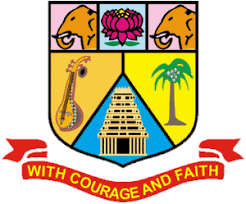 (AFFILIATED COLLEGES)106 - B.A. POLITICAL SCIENCEProgramme Structure and Scheme of Examination (under CBCS)(Applicable to the candidates admitted from the academic year 2023 -2024 onwards)* PART-IV: NME / Basic Tamil / Advanced Tamil (Any one)   Students who have not studied Tamil upto 12th Standard and have taken any Language other than      Tamil in Part-I, must choose Basic Tamil-I in First Semester & Basic Tamil-II in Second Semester.   Students who have studied Tamil upto 10th & 12th Standard and have taken any Language other      than Tamil in Part-I, must choose Advanced Tamil-I in First Semester and Advanced Tamil-II in     Second Semester.** The course “23UNMSD01: Overview of English Communication” is to be taught by the experts        from Naan Mudhalvan Scheme team. However, the faculty members of Department of English       should coordinate with the Naan Mudhalvan Scheme team for smooth conduct of this course.++Students should complete two weeks of internship before the commencement of V semester.Choice Based Credit System (CBCS), Learning Outcomes Based Curriculum Framework (LOCF) Guideline Based Credit and Hours Distribution System for all UG courses including Lab HoursFirst Year – Semester-ISemester-IISecond Year – Semester-IIISemester-IV.Third YearSemester-VSemester-VIConsolidated Semester wise and Component wise Credit distribution*Part I. II, and Part III components will be separately taken into account for CGPA calculation and classification for the under graduate programme and the other components Part IV, V have to be completed during the duration of the programme as per the norms, to be eligible for obtaining the UG degree.CREDIT DISTRIBUTION FOR U.G. PROGRAMME PROGRAMME OUTCOMES (POs) of B.A degree Programme in Political Science:The overall objectives of the Learning Outcome –based Curriculum Framework (LOCF) for Political Science degree are: Provide students with learning experiences that develop broad knowledge and understanding of the key concepts in Political Science. Equip them with advanced knowledge and understanding for analyzing Rights and duties for citizens, public policy analysis and understanding the bilateral relations among nations. Nurture ability among students to apply the acquired knowledge and skills to find solutions to specific problems in the nation state. Develop abilities in students to come up with innovative prescriptions/solutions for the benefit of the society by diligence, leadership, teamwork and lifelong learning. Provide students with skills that enable them to be employable in both governmental sectors private sectors including entrepreneurship skills. PO1: Disciplinary Knowledge: Capable of demonstrating comprehensive knowledge and understanding of one or more disciplines that form a part of an undergraduate programme of study.PO2: Critical Thinking: Capability to apply analytic thought to a body of knowledge; analyse and evaluate evidence, arguments, claims, and beliefs on the basis of empirical evidence; identify relevant assumptions or implications; formulate coherent arguments; critically evaluate practices, policies and theories by following a scientific approach to knowledge development. Critical sensibility to lived experiences, self-awareness, and reflexivity of self and society.PO3: Problem Solving: Capacity to extrapolate from what one has learned and apply competencies to solve different kinds of non-familiar problems, rather than replicate curriculum content knowledge and apply one’s learning to real-life situations.PO4: Analytical Reasoning: Ability to evaluate the reliability and relevance of evidence; identify logical flaws and holes in the arguments of others; analyse and synthesise data from a variety of sources; draw valid conclusions and support them with evidence and examples, and address opposing viewpoints.PO5: Communication Skills: Ability to express thoughts and ideas effectively in writing and orally; Communicate with others using appropriate media; confidently share one’s views and express herself; demonstrate the ability to listen carefully, read and write analytically, and present complex information in a clear and concise manner to different groups.PO6: Specialization and Employability:  Develop deeper understanding, creativity, originality, analytical and critical skills in chosen specialized areas of social science disciplines leading to employability.PO7: Scientific and Research Skills: A sense of inquiry and capability for asking relevant/appropriate questions, problem-solving, synthesising and articulating; Ability to recognise cause-and-effect relationships, define problems, formulate hypotheses, test hypotheses, analyse, interpret and draw conclusions from data, establish hypotheses, predict cause-and-effect relationships; ability to plan, execute and report the results of an experiment or investigation.PO8: Cooperation/Team Work: Ability to work effectively and respectfully with diverse teams; facilitate cooperative or coordinated effort on the part of a group and act together as a group or a team in the interests of a common cause and work efficiently as a member of a team.PO9: Information/Digital Literacy: Capability to use ICT in a variety of learning situations; demonstrate the ability to access, evaluate, and use a variety of relevant information sources; and use appropriate software for analysis of data.PO10: Multicultural Competence: Possess knowledge of the values and beliefs of multiple cultures, acquire a global perspective and the capability to effectively engage in a multicultural society and interact respectfully with diverse groups.PO11: Moral and Ethical Awareness/Reasoning: Ability to embrace moral/ethical values in conducting one’s life, formulate a position/argument about an ethical issue from multiple perspectives, and use ethical practices in all work. Capable of demonstrating the ability to identify ethical issues related to one’s work; avoid unethical behaviour such as fabrication, falsification or misrepresentation of data or committing plagiarism, not adhering to intellectual property rights; appreciating environmental and sustainability issues; and adopting an objective, unbiased and truthful actions in all aspects of work.PO12: Leadership Readiness/Qualities: Capability for mapping out the tasks of a team or an organisation, setting direction, formulating an inspiring vision, building a team who can help achieve the vision, motivating and inspiring team members to engage with that vision, and using management skills to guide people to the right destination, in a smooth and efficient way.PROGRAMME SPECIFIC OUTCOMES (PSOs): -PSO1 The students will be able to have an in depth understanding of theoretical and conceptual underpinnings of politics to examine political behaviour.PSO2 The students will be able to develop the ability to comprehend and analyse political phenomena. PSO3 The students will be able to comprehend and critically examine various institutions, issues, processes and challenges inherent in political system.PSO4 Develop a range of generic skills helpful in employment, internships& societal activities. PSO5 Get adequate exposure to global and local concerns that provides platform for further analysis into multi-dimensional aspects of Issues and concerns in Governance and International Relations. MAPPING WITH PROGRAMME OUTCOMES:S-Strong	M-Medium 	L-LowCO-PO MAPPING (COURSE ARTICULATION MATRIX)MAPPING WITH PROGRAMME OUTCOMES:S-Strong	M-Medium 	L-LowCO-PO MAPPING (COURSE ARTICULATION MATRIX)MAPPING WITH PROGRAMME OUTCOMES:S-Strong	M-Medium 	L-LowCO-PO MAPPING (COURSE ARTICULATION MATRIX)MAPPING WITH PROGRAMME OUTCOMES:S-Strong	M-Medium 	L-LowCO-PO MAPPING (COURSE ARTICULATION MATRIX)MAPPING WITH PROGRAMME OUTCOMES:S-Strong	M-Medium 	L-LowCO-PO MAPPING (COURSE ARTICULATION MATRIX)MAPPING WITH PROGRAMME OUTCOMES:S-Strong	M-Medium 	L-LowCO-PO MAPPING (COURSE ARTICULATION MATRIX)MAPPING WITH PROGRAMME OUTCOMES:S-Strong	M-Medium 	L-LowCO-PO MAPPING (COURSE ARTICULATION MATRIX)NME offered to other DepartmentsMAPPING WITH PROGRAMME OUTCOMES:S-Strong	M-Medium 	L-LowCO-PO MAPPING (COURSE ARTICULATION MATRIX)MAPPING WITH PROGRAMME OUTCOMES:S-Strong	M-Medium 	L-LowCO-PO MAPPING (COURSE ARTICULATION MATRIX)MAPPING WITH PROGRAMME OUTCOMES:S-Strong	M-Medium 	L-LowCO-PO MAPPING (COURSE ARTICULATION MATRIX)MAPPING WITH PROGRAMME OUTCOMES:S-Strong	M-Medium 	L-LowCO-PO MAPPING (COURSE ARTICULATION MATRIX)Mapping with Programme Outcomes:S-Strong	M-Medium	L-LowCO-PO Mapping (Course Articulation Matrix)MAPPING WITH PROGRAMME OUTCOMES:S-Strong	M-Medium 	L-LowCO-PO MAPPING (COURSE ARTICULATION MATRIX)MAPPING WITH PROGRAMME OUTCOMES:S-Strong	M-Medium 	L-LowCO-PO MAPPING (COURSE ARTICULATION MATRIX)MAPPING WITH PROGRAMME OUTCOMES:S-Strong	M-Medium 	L-LowCO-PO MAPPING (COURSE ARTICULATION MATRIX)MAPPING WITH PROGRAMME OUTCOMES:S-Strong	M-Medium 	L-LowCO-PO MAPPING (COURSE ARTICULATION MATRIX)MAPPING WITH PROGRAMME OUTCOMES:S-Strong	M-Medium 	L-LowCO-PO MAPPING (COURSE ARTICULATION MATRIX)MAPPING WITH PROGRAMME OUTCOMES:S-Strong	M-Medium 	L-LowCO-PO MAPPING (COURSE ARTICULATION MATRIX)MAPPING WITH PROGRAMME OUTCOMES:S-Strong	M-Medium 	L-LowCO-PO MAPPING (COURSE ARTICULATION MATRIX)MAPPING WITH PROGRAMME OUTCOMES:S-Strong	M-Medium 	L-LowCO-PO MAPPING (COURSE ARTICULATION MATRIX)MAPPING WITH PROGRAMME OUTCOMES:S-Strong	M-Medium 	L-LowCO-PO MAPPING (COURSE ARTICULATION MATRIX)MAPPING WITH PROGRAMME OUTCOMES:S-Strong	M-Medium 	L-LowCO-PO MAPPING (COURSE ARTICULATION MATRIX)MAPPING WITH PROGRAMME OUTCOMES:S-Strong	M-Medium 	L-LowCO-PO MAPPING (COURSE ARTICULATION MATRIX)MAPPING WITH PROGRAMME OUTCOMES:S-Strong	M-Medium 	L-LowCO-PO MAPPING (COURSE ARTICULATION MATRIX)(Refer to the Regulations)MAPPING WITH PROGRAMME OUTCOMES:S-Strong	M-Medium 	L-LowCO-PO MAPPING (COURSE ARTICULATION MATRIX)MAPPING WITH PROGRAMME OUTCOMES:S-Strong	M-Medium 	L-LowCO-PO MAPPING (COURSE ARTICULATION MATRIX)(Refer to the Regulations)MAPPING WITH PROGRAMME OUTCOMES:S-Strong	M-Medium 	L-LowCO-PO MAPPING (COURSE ARTICULATION MATRIX)MAPPING WITH PROGRAMME OUTCOMES:S-Strong	M-Medium 	L-LowCO-PO MAPPING (COURSE ARTICULATION MATRIX)MAPPING WITH PROGRAMME OUTCOMES:S-Strong	M-Medium 	L-LowCO-PO MAPPING (COURSE ARTICULATION MATRIX)MAPPING WITH PROGRAMME OUTCOMES:S-Strong	M-Medium 	L-LowCO-PO MAPPING (COURSE ARTICULATION MATRIX)MAPPING WITH PROGRAMME OUTCOMES:S-Strong	M-Medium 	L-LowCO-PO MAPPING (COURSE ARTICULATION MATRIX)MAPPING WITH PROGRAMME OUTCOMES:S-Strong	M-Medium 	L-LowCO-PO MAPPING (COURSE ARTICULATION MATRIX)(Refer to the Regulations)🙡🙣🙡🙣🙡🙣Course CodePartStudy Components & Course TitleCreditHours/WeekMaximum MarksMaximum MarksMaximum MarksCourse CodePartStudy Components & Course TitleCreditHours/WeekCIAESETotalSEMESTER – I23UTAML11/23UHINL11/23UFREL11ILanguage –Iபொது தமிழ்-I: தமிழிலக்கிய வரலாறு-1/Hindi-I/French-I36257510023UENGL12IIEnglish – I36257510023UPOLC13IIICore – I: Principles of Political Science55257510023UPOLC14IIICore –II: Comparative Governments55257510023UPOLE15IIIElective – I Principles of Sociology34257510023UTAMB16/23UTAMA16IVSkill Enhancement Course – I*NME-I / Basic Tamil – I/ Advanced Tamil – I22257510023UPOLF17IVFoundation Course: Foundations of the Indian Constitution222575100Total2330700SEMESTER – II23UTAML21/23UHINL21/23UFREL21ILanguage –IIபொது தமிழ்-II:தமிழிலக்கிய வரலாறு-2/Hindi-II/French-II36257510023UENGL22IIEnglish –II36257510023UPOLC23IIICore – III:  Political Theory & Political Analysis55257510023UPOLC24IIICore – IV: Constitution of India55257510023UPOLE25IIIElective -II: Political Economy of India34257510023UTAMB26/23UTAMA26IVSkill Enhancement Course – II*NME-II / Basic Tamil – II/ Advanced Tamil – II22257510023SECG27IVSkill Enhancement Course – III Internet and its Applications (Common Paper)22257510023UNMSD01IVLanguage Proficiency for employability: Overview of English Communication**2-2575100Total2530800SEMESTER – III23UTAML31/23UHINL31/23UFREL31ILanguage –IIIபொது தமிழ் -III: தமிழக வரலாறும், பண்பாடும்/Hindi-III/French-III36257510023UENGL32IIEnglish 36257510023UPOLC33IIICore Course – V : Western political thought 55257510023UPOLC34IIICore Course – VI : Introduction to international relation 55257510023UPOLE35IIIElective – III:Political Communication34257510023UPOLS36IVSkill Enhancement Course – IV :   Political Entrepreneurship 11257510023UPOLS37-123UPOLS37-2IVSkill Enhancement Course – V : Digital Governance (or)Youth Parliament Session 222575100IVEnvironmental Studies-1---Total2230700SEMESTER – IV23UTAML41/23UHINL41/23UFREL41ILanguage –IVபொது தமிழ் -IV: தமிழும் அறிவியலும்/Hindi-IV/French-IV36257510023UENGL42IIEnglish 36257510023UPOLC43IIICore  Course – VII : Political Ideologies55257510023UPOLC44IIICore Course–VIII: Modern Political Thought 55257510023UPOLE45IIIElective - IV : Human Rights 33257510023UPOLS46IVSkill Enhancement Course –VI : Political Journalism 22257510023UPOLS47-123UPOLS47-2IVSkill Enhancement Course –VII : Gender and Politics (or) Basic of Social Science Research22257510023UEVSG48IVEnvironmental Studies212575100Total2530800SEMESTER – V23UPOLC51IIICore Courses – IX : Indian Government and Politics 45257510023UPOLC52IIICore Course – X: Indian Foreign Policy 45257510023UPOLC53IIICore Course – XI : Contemporary World Politics45257510023UPOLD54IIICore Course – XII :Project with viva voice45257510023UPOLE55IIIElective – V: Election and Politics 34257510023UPOLE56IIIElective –VI: International Organisation 34257510023UVALG57IVValue Education 22257510023UPOLI58IVSummer Internship ++2-2575100Total2630800SEMESTER – VI23UPOLC61IIICore Courses – XIII : Indian political Thought46257510023UPOLC62IIICore Courses – XIV : Principle of Geopolitics 46257510023UPOLC63IIICore Courses – XV: Tamil Nadu Government and Politics 46257510023UPOLE64IIIElective – VII : Social and political movements in India 35257510023UPOLE65IIIElective – VIII : Political Parties in India35257510023UPOLF66IVProfessional Competency Skill : Peace and Conflict Resolution Techniques 22257510023UPOLX67VExtension Activity 1-100-100Total2130700Grand Total1424500NME offered to other DepartmentsNME offered to other DepartmentsNME offered to other DepartmentsNME offered to other Departments23UPOLN16IVNME I – Elements of Public Administration22257510023UPOLN26IVNME II – Perspectives on Human Rights222575100PartList of CoursesCreditNo. of HoursPart ILanguage – Tamil	36Part IIEnglish36Part IIICore Theory, Practical & Elective Courses 1314Part IVSkill Enhancement Course SEC-1 (NME-I)22Part IVFoundation Course222330PartList of CoursesCreditNo. of HoursPart ILanguage – Tamil36Part II English36Part IIICore Theory, Practical & Elective Courses 1314Part IVSkill Enhancement Course -SEC-2 (NME-II)22Part IVSkill Enhancement Course -SEC-3 (Discipline / Subject Specific)222330PartList of CoursesCreditNo. of HoursPart ILanguage - Tamil36Part II English36Part IIICore Theory, Practical & Elective Courses1314Part IVSkill Enhancement Course -SEC-4 (Entrepreneurial Based)11Part IVSkill Enhancement Course -SEC-5 (Discipline / Subject Specific)22Part IV E.V.S -12230PartList of CoursesCreditNo. of HoursPart ILanguage - Tamil36Part II English36Part IIICore Theory, Practical & Elective Courses1313Part IVSkill Enhancement Course -SEC-6 (Discipline / Subject Specific)22Part IVSkill Enhancement Course -SEC-7 (Discipline / Subject Specific)22Part IV E.V.S 212530PartList of CoursesCreditNo. of HoursPart IIICore Theory, Practical, Project & Elective Courses2228Part IVValue Education 22Part IVInternship  / Industrial Visit / Field Visit2-2630PartList of CoursesCreditNo. of HoursPart IIICore Theory, Practical & Elective Courses1828Part IVProfessional Competency Skill22Part VExtension Activity1-2130Parts Sem ISem IISem IIISem IVSem VSem VITotal CreditsPart I3333--12Part II3333--12Part III13131313221892Part IV 44364223Part V-----11Total232322252621140PartCourse DetailsNo. of CoursesCredit per courseTotalCreditsPart ITamil4312Part IIEnglish4312Part IIICore Courses 154/568Part IIIElective Courses: Generic / Discipline Specific (3 or 2+1 Credits)8324Part I, II and III Credits Part I, II and III Credits Part I, II and III Credits Part I, II and III Credits 116Part IVSkill Enhancement Courses / NME / Language Courses71/215Part IVProfessional Competency Skill Course122Part IVEnvironmental Science (EVS)122Part IVValue Education 122Part IVInternship122Part IV CreditsPart IV CreditsPart IV CreditsPart IV Credits23Part VExtension Activity (NSS / NCC / Physical Education)111Total Credits for the UG Programme Total Credits for the UG Programme Total Credits for the UG Programme Total Credits for the UG Programme 140Methods of EvaluationMethods of EvaluationMethods of EvaluationInternal EvaluationContinuous Internal Assessment Test25 MarksInternal EvaluationAssignments25 MarksInternal EvaluationSeminars25 MarksInternal EvaluationAttendance and Class Participation25 MarksExternal EvaluationEnd Semester Examination75 MarksTotal100 MarksMethods of AssessmentMethods of AssessmentMethods of AssessmentRecall (K1)Simple  definitions, MCQ, Recall steps, Concept definitionsSimple  definitions, MCQ, Recall steps, Concept definitionsUnderstand/Comprehend (K2)MCQ, True/False, Short essays, Concept explanations, Short summary or overviewMCQ, True/False, Short essays, Concept explanations, Short summary or overviewApplication (K3)Suggest idea/concept with examples, Suggest formulae, Solve problems,Observe, ExplainSuggest idea/concept with examples, Suggest formulae, Solve problems,Observe, ExplainAnalyze(K4)Problem-solving questions, Finish a procedure in many steps, Differentiate between various ideas, Map knowledgeProblem-solving questions, Finish a procedure in many steps, Differentiate between various ideas, Map knowledgeEvaluate(K5)Longer essay/Evaluation essay, Critique or justify with pros and consLonger essay/Evaluation essay, Critique or justify with pros and consCreate(K6)Check knowledge in specific or off beat situations, Discussion, Debating or PresentationsCheck knowledge in specific or off beat situations, Discussion, Debating or PresentationsSEMESTER: ICORE-IPART: III23UPOLC13 PRINCIPLES OF POLITICAL SCIENCE CREDIT: 5HOURS: 5/WCourse ObjectivesTo introduce the discipline of Political Science, its approaches and relationship with other disciplines. To illustrate the concept of State and theories of the origin of State. To identify the definitions of essential aspects of the State. To understand the concepts of Liberty and EqualityTo examine the various theories of Rights and the implications of Duties UNITSDetailsNo. of HoursINature and Scope of Political Science - Approaches to the study of Political Science - Relationship between Political Science and other disciplines5IIThe State: Definitions - Essential elements- Nation and Nationality; Theories of origin of the State: The theory of Divine Origin - The Theory of Force - The Theory of Social Contract - The Patriarchal and Matriarchal Theory – The     Historical or Evolutionary Theory.5IIISovereignty: Definition- Meaning, Characteristics, Kinds, Monism and Pluralism - Justice: Theories –Kinds. -Law: Meaning - Sources – Kinds5IVLiberty: Meaning – Kinds; Equality: Meaning – Kinds; Relationship between Liberty and Equality5VRights: Meaning-Theories-Kinds; Human Rights; Duties: Meaning-Kinds; Relationship between Rights and Duties.5Total25Course OutcomesCourse OutcomesCOsOn completion of this course, students will learn toProgramme OutcomeCO1Explain the primary concepts in Political Science and its relations with other broader subjects. PO1; PO10CO2Analyse the various theories of the origin of the State PO1; PO2; PO4CO3Explain the various theories of SovereigntyPO1; PO4; PO6CO4Distinguish between Liberty and Equality. PO2; PO3; PO4; PO10CO5Critically evaluate the Rights and privileges of citizens. PO1; PO2; PO4; 
PO6; PO12Text Books Text Books 1.Gilchrist, R.N. Principles of Political Science. Forgotten Books, 2019 2.Johari, J. C. Principles of Modern Political Science, Sterling Publishers Pvt, 20093.Eddy Asirvatham, Political Theory, Sterling Publisher, New Delhi, 1997.4.Abbas, Hoveyda and Ranjay Kumar, Political Theory, Pearson, New Delhi, 2012.5.Kapur A.C, Principles of Political Science, S Chand and Company, New Delhi, 2010Reference BooksReference Books1.O.P.Gauba, An Introduction to Political Theory, New Delhi: Mayur Publishers,20192.David Marsh, Theory and Methods in Political Science, U.K: Palgrave Macmillan, 20023.Robert E. Goodin, The Oxford Handbook of Political Science, Oxford University Press, 20114.Rajeev Barghava, Political Theory, Sage Publications5.Norman P. Barry, An Introduction to Modern Political Theory, MacmillanWeb ResourcesWeb Resources1.Charles Larmore, What Is Political Philosophy? Journal of Moral Philosophy, pages.uoregon.edu/koopman/siap/readings/Larmore_Pol_Phil.pdf2.Scientific Method, Stanford Encyclopaedia of Philosophy https://plato.stanford.edu/entries/scientific-method/3.Johann Kaspar Bluntschli, The Theory of the State, Batoche Books https://socserv2.socsci.mcmaster.ca/econ/ugcm/3ll3/bluntschli/TheState.pdf4.Carles Boix, A Theory of State Formation and the Origins of Inequality www.lse.ac.uk/government/research/resgroups/PSPE/pdf/Boix.pdf5.Alain de Benoist, What is Sovereignty? www2.congreso.gob.pe/sicr/cendocbib/con2_uibd.nsf/.../$FILE/what.pdfPO1PO2PO3PO4PO5PO6PO7PO8PO9PO10PO11PO12CO 1SSMSMMMSLLSLCO 2SSMSMMSSSMMMCO 3SSMSMMMSLLMMCO 4SSLSMMSSLLSLCO 5MSLSSMMSMMSMCO /POPSO1PSO2PSO3PSO4PSO5CO133233CO233232CO333233CO433233CO533233Weightage1515101514Weighted percentage of Course Contribution to POs3.03.02.03.02.8SEMESTER: ICORE-IIPART: III23UPOLC14COMPARATIVE GOVERNMENTS CREDIT: 5HOURS: 5/WCourse ObjectivesCourse ObjectivesC1To introduce the concept of comparative government and Constitutionalism and its nuances.C2To illustrate the importance of the UK constitutionC3Analyse the features of constitutions and systems of government in the USAC4Examine the features of constitutions and systems of government in the ChinaC5Discuss the direct democratic processes and constitution in Switzerland.  UNITSDetailsNo. of HoursIComparative Government - comparative method.- Constitutionalism: Meaning, Development of Constitutionalism - Comparing Parliamentary, Presidential, and Semi-Presidential Systems - Political Institutions5IIUK: Salient Features of the Constitution -Sources -– Executive- Legislature- Judiciary – Party System5IIIUSA: Salient Features of the Constitutions-– Executive- Legislature- Judiciary – Party System5IVChina:  Salient Features of the Constitution: Executive- Legislature- Judiciary – Party System5V Switzerland – Salient features - Executive- Legislature- Judiciary – Direct democracy devices - Party System - 5Total25Course OutcomesCourse OutcomesCOsOn completion of this course, students will learn toProgramme OutcomeCO1Examine the evolution, sources and nature of Comparative Politics and constitutionalismPO1; PO2; PO4; CO2Identify the systems in the UK constitutionPO1; PO2; PO4CO3Interpret the Constitution of USA. PO1; PO2; PO3; PO4; PO6: PO12CO4Analyse the features of Constitution of ChinaPO1; PO2; PO3; PO4; PO6: PO10; PO12CO5Assess the working of the constitution of Switzerland.PO1; PO2; PO3; PO4; PO6: PO10; PO12Text BooksText Books1.Alan R Ball, Modern Politics and Government, Macmillan Educational Limited, London, 2005.2.A.C.Kapur, K.K.Misra, Select Constitutions, S.Chand & Co, New Delhi, 2010.3.J.C.Johari, Principles of Modern Political Science, Sterling Publishers Pvt Ltd, New Delhi.4.A.C.Kapur, Principles of Political Science, S.Chand & Co, New Delhi5.Paul Webb, David Farrell and Ian Holliday, Political Parties in Advanced Industrial Democracies, Oxford University Press, Oxford, EnglandReference BooksReference Books1.J.C.Johari, New Comparative Government, Lotus Press, New Delhi, 20072.Vishnoo Bhagwan, Vidya Bhushan, World Constitutions- A Comparative Study, Sterling Publishers Pvt Ltd, New Delhi, 20083.Caramani, Daniel. Comparative Politics. Oxford: Oxford University Press, 20114.K.C.Wheare, Modern Constitutions, Thames and Hudson, London, 19635.Rajeev Barghava, Political Theory, Sage PublicationsWeb ResourcesWeb Resources1.United States Senate. US Constitution.	 https://www.senate.gov/civics/constitution_item/constitution.htm2.Political and Constitution Reform Committee (House of Commons). The UK Constitution. https://www.parliament.uk/documents/commons-committees/political-and-constitutional-reform/The-UK-Constitution.pdf3.The Federal Council. Federal Constitution of the Swiss Confederation. https://www.admin.ch/opc/en/classified-compilation/19995395/201702120000/101. pdf4.Constitutional Council of the French Republic. http://www.conseil-constitutionnel.fr/conseil-constitutionnel/english/ constitution/constitution-of-4-october-1958.25742.html5.Bahadur Singh, Tej. (1996). Principle of Separation of Powers and Concentration ofAuthority. Judicial Training and Research Institute: Lucknow. http://ijtr.nic.in/articles/art35.pdfPO1PO2PO3PO4PO5PO6PO7PO8PO9PO10PO11PO12CO 1SSMSMMMSLLSLCO 2SSMSMMSSSMMMCO 3SSMSMMMSLLMMCO 4SSLSMMSSLLSLCO 5MSLSSMMSMMSMCO /POPSO1PSO2PSO3PSO4PSO5CO133233CO233232CO333233CO433233CO533233Weightage1515101514Weighted percentage of Course Contribution to POs3.03.02.03.02.8SEMESTER: IELECTIVE -1PART: III23UPOLE15PRINCIPLES OF SOCIOLOGYCREDIT:3HOURS:4/WCourse ObjectivesCourse ObjectivesC1Describe the basic principles of SociologyC2Classify the different institutions of sociologyC3Analyse the diverse aspects of Urban and Rural SocietyC4Examine the structure of the society.C5Discuss the various social problems prevailing in the society  UNITSDetailsNo. of HoursIMeaning, Nature and Scope of Sociology – Relationship of Sociology with Other Social Sciences – Approaches to studying Sociology – Uses of Sociology.4IISociety – Association – Community – Institution – Family – Marriage – Religion – Social Groups – Primary Groups – Secondary Groups.4IIIUrban Society: Meaning & Nature - Importance & Impact - Factors & Problems of Urbanisation – Rural Society: Meaning & Nature – Importance & Impact. Industrialization, Modernisation, Globalisation.4IVSocial Class: Meaning and Development of Social Class – Caste System – Meaning – Features – Implications on social life.4VUnemployment – Alcoholism - Illiteracy – Juvenile Delinquency - Drug Abuse - Poverty4Total20Course OutcomesCourse OutcomesCOsOn completion of this course, students will learn toProgramme OutcomeCO1Describe the fundamental theoretical aspects of SociologyPO1; PO2; PO4CO2Illustrate the presence and interactions of the social structure PO1; PO2; PO4; PO10CO3Analyse the differences in the urban and rural society and their correlations with development PO1; PO2; PO4; PO10CO4Identify the major societal issues. PO2; PO3; PO4; PO11CO5Categories the challenges faced by every person.  PO1; PO3; PO4; PO11Text BooksText Books1.C.N.Shankar Rao, Sociology: Principles Of Sociology With An Introduction To Social Thoughts. New Delhi: S.Chand & Co, 20192.Veena Das, Handbook of Indian Sociology (Handbooks Series), Oxford, New Delhi, 20043.A Dictionary of Sociology, Gordon Marshall, 19984.Haralambos and Holborn – Sociology Themes and Perspectives, Martin Holborn, 20025.T.K. Oommen and C.N. Venugopal, Sociology, EBC. Reference BooksReference Books1.G.R.Madhan, Indian Social Problems. Vol-1&2. New Delhi: Radha Publications, 20022.C.N.Shankar Rao, Sociology of Indian Society. New Delhi: S.Chand &Co, 20043.Ram Ahuja, Society in India. New Delhi: Rawat Publications, 19994.Kimberly Ortiz-Hartman, Principles of Sociology: Societal Issues and Behavior, Salem Press, 20185.Deepshikha Agarwal, Sociology, EBC.Web ResourcesWeb Resources1.Indian Sociological Society - http://www.insoso.org/2.Sociology (Indian Society),  http://iasexamportal.com/civilservices/ncert-books/class-12/ sociology /indian-society3.https://onlinelibrary.wiley.com/journal/146792994.https://academic.oup.com/jpart5.https://ndl.iitkgpgp.ac.in/PO1PO2PO3PO4PO5PO6PO7PO8PO9PO10PO11PO12CO 1SSMSMMMSLLSLCO 2SSMSMMSSSMMMCO 3SSMSMMMSLLMMCO 4SSLSMMSSLLSLCO 5MSLSSMMSMMSMCO /POPSO1PSO2PSO3PSO4PSO5CO133233CO233232CO333233CO433233CO533233Weightage1515101514Weighted percentage of Course Contribution to POs3.03.02.03.02.8SEMESTER: IFoundation Course:PART-IV23UPOLF17                                   FOUNDATIONS OF THE INDIAN CONSTITUTION CREDIT:2HOURS:2/WCourse ObjectivesCourse ObjectivesC1To introduce the students to the features and framework of the Indian ConstitutionC2To help students learn the important aspects of the Union Executive.C3To help students understand the important aspects of the Union Legislature.C4To help students understand the important aspects of the State Executive and State Legislature C5To help students understand the important aspects of the Rural and Urban Local Governments  UNITSDetailsNo. of HoursIConstitution: Salient Features- Fundamental Rights and Duties - Directive Principles of State Policy2IIUnion Executive: President and Vice President: Powers and Functions - Prime Minister and Council of Ministers: Powers and Functions2IIIUnion Legislature: The Parliament: Powers and Functions – Judiciary: Supreme Court: Powers and Functions2IVState Executive: Governor: Powers and Functions - Chief Minister and Council of Ministers: Powers and Functions – State Legislature: Powers and Functions – Judiciary: High Courts and Subordinate Courts: Powers and Functions2VUrban and Rural Local governments2Total10Course OutcomesCourse OutcomesCOsOn completion of this course, students will learn toProgramme OutcomeCO1be able to understand the essential provisions of the Indian ConstitutionPO1,PO2,PO8,PO9,PO10,PO12CO2will be able to assess the functions of the Union Executive PO1,PO2,PO8,PO9,PO10,PO12CO3be able to assess the functions of the Union LegislaturePO1,PO2,PO8,PO9,PO10,PO12CO4be able to assess the functions of the State Executive and State LegislaturePO1,PO2,PO8,PO9,PO10,PO12CO5be able to assess the functions of the Rural and Urban Local Governments PO1,PO2,PO8,PO9,PO10PO12Text BooksText Books1.D. D. Basu, Introduction to the Constitution of India, Lexis Nexis, India, 2019.2.Rajeev Bhargava (ed), Politics and Ethics of the Indian Constitution: Philosophy, Politics, Ethics, Oxford University Press, New Delhi, 2008.3.Sujit Choudhary, Madhav Khosala, Pratap Bhanu Mehta, The oxford Handbook of theIndian Constitution, Oxford University Press.4.Madhav Khosla, The Indian Constitution: Oxford Very Short Introduction, OxfordUniversity Press..5.Sujit Choudhary, Madhav Khosala, Pratap Bhanu Mehta, The Oxford Handbook ofthe Indian Constitution, Oxford University Press..Reference BooksReference Books1.Granville Austin, The Indian Constitution: Cornerstone of a Nation, Oxford University Press, New York, 1999. 2.Zoya Hassan, E. Sridharan and R. Sudarsh1a4n (eds), India’s Living Constitution: Ideas, Practices, Controversies, Permanent Black, New Delhi, 20053.Subhash C. Kashyap, Our Constitution, National Book Trust, New Delhi, 20214.Basu.D.D, Constitutional Law of India, Prentice Hall of India Pvt Ltd.5.R C Agarwal Constitutional Development and National Movement in India, Chand and Co.Web ResourcesWeb Resources1.Government of India. https://india.gov.in/2.President of India. http://presidentofindia.nic.in/3.Vice-President of India. http://vicepresidentofindia.nic.in/4.Prime Minister of India. http://www.pmindia.gov.in/en/5.Parliament of India. http://parliamentofindia.nic.in/PO1PO2PO3PO4PO5PO6PO7PO8PO9PO10PO11PO12CO 1SSMSMMMSLLSLCO 2SSMSMMSSSMMMCO 3SSMSMMMSLLMMCO 4SSLSMMSSLLSLCO 5MSLSSMMSMMSMCO /POPSO1PSO2PSO3PSO4PSO5CO133233CO233232CO333233CO433233CO533233Weightage1515101514Weighted percentage of Course Contribution to POs3.03.02.03.02.8SEMESTER: IICORE-IIIPART:III23UPOLC23POLITICAL THEORY AND POLITICAL ANALYSIS CREDIT:5HOURS:5/WCourse ObjectivesCourse ObjectivesC1To understand the basics in Political TheoryC2To identify and explain various theories in Political TheoryC3To know the different key concepts in the field of Political ScienceC4To decipher contemporary theoriesC5To understand the contemporary theoriesUNITSDetailsNo. of HoursIPolitical Theory: Meaning – Approaches : Normative and Empirical -  Classical Political Theory – Behaviouralism – Post-Behaviouralism5IITheories of State: Classical – Liberal – Pluralist  – Marxist – Feminist5IIIKey Concepts : Power – Political Development - Political Modernization – Political Culture – Political socialization – Political Communication .5IVContemporary Theories: Systems theory – Structural Functional theory- Group Theory5VContemporary Theories: Communication Theory - Decision making theory  – Elite theory5Total25Course OutcomesCourse OutcomesCOsOn completion of this course, students will learn toProgramme OutcomeCO1Be able to understand the approaches to study Political Science PO1. PO3, PO5CO2Be able to get know the various theories in the field of Political Science PO2, PO3, PO6CO3Have a knowledge on the different concepts in the field of Political Science PO3, PO7, PO8CO4Understand the debates in DemocracyPO5, PO6, PO7CO5Be enlightened on the political ideologiesPO9 PO7Text BooksText Books1.Political Theory by O.P Gauba and Political theory by Rajeev Bhargava. 2.Introduction to Political Ideologies- John Hoffman 3.Political Theory: An Introduction by Rajeev Bhargava and Ashoka Acharya 4.Political Theory: An Introduction by Andrew Heywood (4th Edition) 5.Political Ideologies: An Introduction by Andrew Heywood (6th Edition) Reference BooksReference Books1.J. S. Mill, On Liberty 2.Karl Marx and Fredrick Engels, Communist Manifesto 3.Appadorai, The Substance of Politics  4.Harold J Laski, A Grammar of Politics5.Catriona McKinnon, Issues in Political Theory Web ResourcesWeb Resources1.Edward Andrew, Jean Bodin on Sovereigntyarcade.stanford.edu/sites/default/files/article_pdfs/roflv02i02_Andrew_060111_0.pdf2.John Dewey, Austin’s Theory of Sovereignty,http://www.jstor.org.vlib.interchange.at/stable/21399023.Robert L Carneiro, A Theory of the Origin of the Stateeml.berkeley.edu/~saez/course/carneiro70.pdf4.Schmitter, Philippe C ‘Politics as a Science’, https://www.eui.eu/Documents/DepartmentsCentres/SPS/Profiles/Schmitter/Politics-as-a-science.pdf5.Grigsby Ellen (2009) ‘Analyzing Politics: An Introduction to Political Science’,http://www.nicat-mammadli.narod.ru/b1.html/b35.pdfPO1PO2PO3PO4PO5PO6PO7PO8PO9PO10PO11PO12CO 1SSMSMMMSLLSLCO 2SSMSMMSSSMMMCO 3SSMSMMMSLLMMCO 4SSLSMMSSLLSLCO 5MSLSSMMSMMSMCO /POPSO1PSO2PSO3PSO4PSO5CO133233CO233232CO333233CO433233CO533233Weightage1515101514Weighted percentage of Course Contribution to POs3.03.02.03.02.8SEMESTER: IICORE-IV PART:III23UPOLC24CONSTITUTION OF INDIA CREDIT:5HOURS:5/WCourse ObjectivesCourse ObjectivesC1To introduce constitutional law, its meaning, importance, and its evolution in India.C2To explain the making of Indian Constitution, its sources, and significant aspects. C3To illustrate the organs of the union government. C4To illustrate the organs of the state government.C5To understand the structure, functions and powers of the judicial and election systems in India.UNITSDetailsNo. of HoursIConstitution: Making of the Constitution – Historical Background - Sources - Constituent Assembly – Preamble – Basic structure doctrine 5IISalient features of Indian Constitution - Fundamental Rights-Fundamental Duties - Directive Principles of State Policy5IIIUnion Executive: President, Vice-President, Prime Minister, Council of Ministers. Union Legislature- Parliament – Organisation and Composition - FunctionsUnion Judiciary: Supreme Court of India – composition – JurisdictionsImportant Doctrines: Pith and Substance, Colorable legislation, Eclipse, Severability5IVState Executive: Governor, Chief Minister, Council of Ministers. State Legislature: State- Legislative Assembly and State Legislative Council. – State Judiciary: High court. - Subordinate Courts Union Territories: Organisation and Administration5VLocal Government: Panchayat raj system with special reference to 73rd and Urban Local Self Govt. with special reference to74th Amendment Emergency Provisions, Amendment Procedure5Total25Course OutcomesCourse OutcomesCOsOn completion of this course, students will learn toProgramme OutcomeCO1Decipher constitutional law, its meaning, importance, and its evolution in India.P.O. 1; P.O. 6, P.O. 9, P.O. 10, P.O. 11CO2Explain the making of Indian Constitution, its sources, and significant aspects. PO 1; PO 2; PO 4, PO 6, PO 9, PO 11, PO 12CO3Understand the organs of the union government.PO 1; PO 2; PO 4, PO 6, PO 9, PO 11, PO 12CO4Comprehend the organs of the state government.PO 1; PO 2; PO 4, PO 6, PO 9, PO 11, PO 12CO5Examine the structure, functions and powers of the judicial system and electoral process in India.PO 1; PO 2; PO 4, PO 6, PO 9, PO 11, PO 12Text BooksText Books1.Durga Das Basu, “Introduction to the Constitution of India”, 26th edition, Lexis Nexis, 20222.P M Bakshi, The Constitution of India, 18th edition, Universal Lexis Nexis, 20223.R C Agarwal Constitutional Development and National Movement in India, Chand and Co.4.Basu. D.D, Constitutional Law of India, Prentice Hall of India Pvt Ltd.5.Pylee.M.V, Constitutional Government of India, S.Chand and CompanyReference BooksReference Books1. M. V. Pylee, “Introduction to the Constitution of India”, 4th Edition, Vikas publication, 2005.2. J.N. Pandey, The Constitutional Law of India, 55th Edition, Central Law Agency, 20183.J.C.Johari, Government and Politics in India, Vishal Publications4.Sujit Choudhary, Madhav Khosala, Pratap Bhanu Mehta, The oxford Handbook of the Indian Constitution, Oxford University Press.5.Madhav Khosla, The Indian Constitution: Oxford Short Introduction, Oxford University Press.Web ResourcesWeb Resources1.https://www.india.gov.in/my-government/constitution-india2.http://davp.nic.in/constitutionofindia/english/index.html3.https://www.constitutionofindia.net/constitution_of_india4.Government of India. https://india.gov.in/5.President of India. http://presidentofindia.nic.in/PO1PO2PO3PO4PO5PO6PO7PO8PO9PO10PO11PO12CO 1SSMSMMMSLLSLCO 2SSMSMMSSSMMMCO 3SSMSMMMSLLMMCO 4SSLSMMSSLLSLCO 5MSLSSMMSMMSMCO /POPSO1PSO2PSO3PSO4PSO5CO133233CO233232CO333233CO433233CO533233Weightage1515101514Weighted percentage of Course Contribution to POs3.03.02.03.02.8SEMESTER: IIElective-2Part III23UPOLE25POLITICAL ECONOMY OF INDIACREDIT: 3HOURS: 4/WCourse ObjectivesCourse ObjectivesC1To examine the development of political economy as a discipline and to compare the theories of political economy in both International and Indian perspectivesC2To analyze the planning process in India from an institutional and policy perspective. C3To critically evaluate the effect of economic reforms, the external sector and current issue on the political economy of the country  C4To decipher the macroeconomic reformsC5To understand the achievements in Indian economyUNITSDetailsNo. of HoursIDefinition, Nature and Scope of Political Economy of IndiaIndian Economy: Historical Overview - Pre Colonial and Impact of Colonial Economy4IIIndian Economy at the time of Independence: Nehruvian Model Economic Planning: Planning Commission - Achievements and Limitations of 5 year plans.4IIIEconomic Reforms in India since 1947: Land Reforms - Mrs. Gandhi’s economic policies - Rajiv Gandhi’s economic policies - Proto Liberalization - macroeconomic crisis in late 80’s4IVMacroeconomic Reforms since 1990’s: Liberalization and Privatization - Reforms in Public Sector, Role of States and Local Bodies in Reforms -             Niti Ayog4VCurrent status of Indian EconomyAchievements and Limitations of Liberalization.4Total20Course OutcomesCourse OutcomesCOsOn completion of this course, students will learn toProgramme OutcomeCO1Compare the development of concepts and theories related to political economy as a discipline from both Indian and international perspectives. PO 1; PO 2; PO 4; PO 5; PO 9;  PO 10CO2Analyze and critically evaluate the planning process in India PO 1; PO 2; PO 3; PO 5; CO3Compare and critically appraise the effect of reforms, external factors and current issues on the political economyPO 1; PO 2; PO 3; PO 4; PO 5; PO 6; PO 9CO4Comprehend the macroeconomic reformsPO2, PO4, PO7, PO9CO5Decipher the growth of Indian economyPO1,PO2, PO4, PO6, PO8Text BooksText Books1.Norman Frohlich, Modern Political Economy (Foundation of Modern Political Series, Prentice Hall of India PVT, New Delhi2.Rangarajan, C. (2004), Selected Essays on Indian Economy, Vols-I & II Academic Publication, New Delhi3.Kumar. A. (2017), Understanding The Black Economy and Black Money in Inda, Penguin, Harmonds worth.4.Barry R. Weingast, The Oxford Handbook of Political Economy, Oxford University Press.5.Theodore H. Cohn, Global Political Economy: Theory and Practice, Routledge.Reference BooksReference Books1.Robert, T. Hollt and E. Turner, The Political Basis of Economic Development2.Pranab Bardhan, The Political Economy of Development in India (Oxford University Press, YMCA Library Building, New Delhi110001, 19843.A.N. Agrawal, Indian Economy-Problems of Development and Planning Wishwa Prakashan, Daryagan, New Delhi-110002, 1996. 4.Sen, R. K. and B. Chatterjee, Indian Economy: Agenda for 21st Century, Deep & Deep Publications, New Delhi.5. Gupta S. P. (1998), Post-Reform India : Emerging Trends, Allied Publishers, New Delhi.Web ResourcesWeb Resources1.Economic and Political Weekly - https://www.epw.in/2.Centre for Development Studies - http://www.cds.edu/3.Centre for Policy Research - http://www.cprindia.org/4.National Council of Applied Economic Research - http://www.ncaer.org/5.Centre for Policy Research - http://www.cprindia.org/PO1PO2PO3PO4PO5PO6PO7PO8PO9PO10PO11PO12CO 1SSMSMMMSLLSLCO 2SSMSMMSSSMMMCO 3SSMSMMMSLLMMCO 4SSLSMMSSLLSLCO 5MSLSSMMSMMSMCO /POPSO1PSO2PSO3PSO4PSO5CO133233CO233232CO333233CO433233CO533233Weightage1515101514Weighted percentage of Course Contribution to POs3.03.02.03.02.8SEMESTER: ISkill Enhancement Course-1(NME-1)PART-IV23UPOLN16ELEMENTS OF PUBLIC ADMINISTRATION CREDIT:2HOURS:2/WCourse ObjectivesCourse ObjectivesC1Equip the students to acquire knowledge of the meaning, nature and principles of Public AdministrationC2Introduce the basic principles and other aspects of Public Administration.C3Examining the theories related to administrationC4Educate the students about the formal institutions of government and structure of administrationC5To introduce students the relationship between power and responsibility UNITSDetailsNo. of HoursIMeaning, nature, scope and importance of Public Administration – Private and Public Administration – Public Administration and other Social Sciences – 4IIEvolution and Status of Public Administration – Development Administration – New Public Administration.4IIIClassical Theory - Scientific Management Theory - Human Relations Theory - Bureaucratic Theory – Post Weberian Theories. 4IVOrganisation – Meaning – Characteristics - Bases of Organization - Principle of Hierarchy – Unity of Command – Span of Control.4VAuthority and Responsibility – Coordination – Centralisation and Decentralisation.4Total20Course OutcomesCourse OutcomesCOsOn completion of this course, students will learn toProgramme OutcomeCO1Identify the scope of Public AdministrationP.O. 1; P.O. 6, P.O. 9, P.O. 10, P.O. 11CO2To analyse the various principles of Public AdministrationPO 1; PO 2; PO 4, PO 6, PO 9, PO 11, PO 12CO3Illustrate the theories of  Public Administration PO 1; PO 2; PO 4, PO 6, PO 9, PO 11, PO 12CO4Discuss the  principles  and  tools  of administrationPO 1; PO 2; PO 4, PO 6, PO 9, PO 11, PO 12CO5To examine the relationship between power and responsibility in administrationPO 1; PO 2; PO 4, PO 6, PO 9, PO 11, PO 12Text BooksText Books1.Tyagi, A.R. Public Administration, Principles & Practice, Atma Ram & Sons, Delhi, 20012.Avasthi & Maheshwari,  Public Administration, Lakshmi Narain Agarwal, Agra, 20043.M. Laxmikanth: Public Administration, Mc. Graw Hill, New Delhi.4.Rumki Basu: Public Administration – Concepts and Theories, Sterling Publication,New Delhi5.B. L. Sadana, Harpreet Kaur & M. P. Sharma, Publisher, Public Administration InTheory And Practice , Kitab Mahal, New Delhi.Reference BooksReference Books1.Bhagwan, Vishnoo and Vidya Bhushan, Public Administration, S.Chand& Co., New Delhi, 20052.Fadia & Fadia, Public Administration: Theories and Concepts, Sahitya Bhavan, Publications, Agra, 20053.Sharma, Ram Avtar. Public Administration Today, Shree Publishers & Distributers, New Delhi, 20054.  Mohit Bhattacharya, New Horizons of Public Administration, Jawahar Publishersand Distributors, New Delhi.5.B L Fadia, Public Administration, Sahitya Bhawan.Web ResourcesWeb Resources1.http://www.iipa.org.in/www/iipalibrary/iipa/home.php2.https://ndl.iitkgpgp.ac.in/3.https://onlinempa.unc.edu/academics/what-is-public-administration/4.https://onlinelibrary.wiley.com/journal/146792995.https://academic.oup.com/jpartPO1PO2PO3PO4PO5PO6PO7PO8PO9PO10PO11PO12CO 1SSMSMMMSLLSLCO 2SSMSMMSSSMMMCO 3SSMSMMMSLLMMCO 4SSLSMMSSLLSLCO 5MSLSSMMSMMSMCO /POPSO1PSO2PSO3PSO4PSO5CO133233CO233232CO333233CO433233CO533233Weightage1515101514Weighted percentage of Course Contribution to POs3.03.02.03.02.8SEMESTER: IISkill Enhancement Course-2 (NME-II)PART: IV23UPOLN26PERSPECTIVE ON HUMAN RIGHTS CREDIT: 2HOURS: 2/WCourse ObjectivesCourse ObjectivesC1To understand Human Rights concepts, theories and regimes in India and the world. C2To analyze the development of the International Human Rights protection mechanism. C3To evaluate and compare the legal framework of Human Rights mechanism in India C4To decipher the origin and growth social movements for human rights protectionC5To comprehend structural violence and human rights violationsUNITSDetailsNo. of HoursIConcept of Human Rights Origin –Historical Development- Different Approaches to Human Rights-Liberal –Marxian-Third World and Feminists-First, Second and Third Generation of Human Rights. 2IIHuman Right Concepts Prior and after World War II – – Role of United Nations- Universal Declaration of Human Rights (UDHR) Conventions by UNO 2IIIProtection of the Human Rights Act -1993 - Judiciary and Human Rights in India-Judicial Review-Judicial Activism –PIL-NHRC-SHRC Human Rights Courts. 2IVSocial Movements and Human Rights - New Social movements, Environment Movements- Dalits and Adivasi Movements - Movements for women and children –Role of NGO‘s, Civil Society and Human Rights, Media, Public Opinion and Human Rights2VStructural Violence and Direct ViolenceArbitrary Arrests and Killings - Rape; Genocide; Torture; Extra-judicial Killings; - Disappearances -  Ethnic Conflict - Mixed Migration2Total10Course OutcomesCourse OutcomesCOsOn completion of this course, students will learn toProgramme OutcomeCO1Explain and describe the development of the theories and concepts of Human Rights. PO 1; PO 2; PO 4; PO 5; PO7; PO8;  PO 11;       PO 12CO2Analyze and evaluate the international human rights protection regime. PO 1; PO 2; PO 3; PO 5; PO 6; PO 9; PO 10CO3Explain and appraise the effectiveness of the human rights protection mechanism in India and compare it with the world.PO 1; PO 2; PO 4; PO 5; PO 6; PO 9; CO4Decipher the social movements to protect human rightsPO 2; PO 3; PO 4; PO 5; PO 6; PO 9; PO 10CO5Comprehend the structural and direct violencePO 1; PO 2; PO 4; PO 5; PO 6; PO 9;Text BooksText Books1.Nirmal, Chiranjivi, Human Rights in India: Historical, Social and Political Perspective. India, OUP India, 2002. 2.Lauren, Paul Gordon. The Evolution of International Human Rights: Visions Seen. 3rd ed. University of Pennsylvania Press, 2011. http://www.jstor.org/stable/j.ctt46nqdn.3.Understanding Human Rights. Manual on Human Rights Education (Published by European Training and Research Centre for Human Rights and Democracy (ETC), Graz, 2012)4.Human Rights in Postcolonial India 1st Edition, Edited By Om Prakash Dwivedi, V. G. Julie Rajan,  20165.Jack Donnelly, Universal human rights in theory and practice. Ithaca: Cornell University Press.Reference BooksReference Books1.Moeckli, Shah, Sivakumaran, and Harris, International Human Rights Law (3rd ed, Oxford University Press, 2017)2.Shelton, (ed.), The Oxford Handbook of International Human Rights Law (Oxford University Press, 2015).3.Tomuschat, Human Rights: Between Idealism and Realism (3rd ed, Oxford University Press 2014)4.David P. Forsythe – The United Nations, Human Rights and Development5.Martin Scheinin – Economic and Social Rights as Legal RightsWeb ResourcesWeb Resources1.Human Rights Education for Beginners https://nhrc.nic.in/sites/default/files/HREdu.pdf2.https://www.ohchr.org/en/library/external-human-rights-resources3.https://www.amnestyusa.org/search/annual+report/4.https://www.hrw.org/world-report/20195.https://www.ohchr.org/en/countriesPO1PO2PO3PO4PO5PO6PO7PO8PO9PO10PO11PO12CO 1SSMSMMMSLLSLCO 2SSMSMMSSSMMMCO 3SSMSMMMSLLMMCO 4SSLSMMSSLLSLCO 5MSLSSMMSMMSMCO /POPSO1PSO2PSO3PSO4PSO5CO133233CO233232CO333233CO433233CO533233Weightage1515101514Weighted percentage of Course Contribution to POs3.03.02.03.02.8SEMESTER: IIICORE-V PART:III23UPOLC33WESTERN POLITICAL THOUGHTCREDIT:5HOURS:5/WCourse ObjectivesCourse ObjectivesC1To understand the ideas of Plato C2To analyze the recommendations of Aristotle C3To evaluate and compare the state during middle ages and compare with ancient period  C4To understand the teachings of Christian thinkersC5To study the Machiavellian thoughtUNITSDetailsNo. of HoursIPlato: Life – Works of Plato Concept of Justice – EducationCommunism of Family – Communism of Property Rule by Philosophers and Laws.5IIAristotle: Life – Nature of State Classification of Governments Citizenship - Slavery Revolutions Property - Best practicable State.5IIICicero: Meaning and Origin of State Conception of Law, Justice, Equality and Liberty.5IVSt. Augustine: Historical Background Doctrine of Two CitiesJustice, Slavery, Property and Universal Peace.St. Thomas Aquinas: Church - State controversy Nature of State Nature and Classification of Law.5VNiccolò Machiavelli: Prince, Human Nature, Art of Ruling, Rule of Diplomacy Monarchism, Republicanism Separation of Politics from Ethics.5Total25Course OutcomesCourse OutcomesCOsOn completion of this course, students will learn toProgramme OutcomeCO1Explain and describe the significance justice and the importance of education and sacrifice PO 1; PO 2; PO 4; PO 5; PO 11CO2Analyze and evaluate the reasons for revolutions and will know the features of an ideal statePO 1; PO 2; PO 3; PO 4; PO 5; PO 6; PO 7CO3Appraise the effectiveness concepts of justice, equality and libertyPO 1; PO 2; PO 4; PO 5; PO 6; PO 7; CO4Have a knowledge on the world peace and the importance of lawPO 1; PO 2; PO 4; PO 5;CO5Be able to deduce the characteristics of a good rulerPO 1; PO 2; PO 3; PO 4;Text BooksText Books1.William Ebenstein. Great Political Thinkers–Plato to Present. Oxford and IBH Publishing Co. 2.Sabine G. History of Political Theory. George G. Harrap and Company Ltd.3.Sukhbir Singh. History of Political Thought (2 vols). Meerut: Rastogi and Co.4.Pant S.C. History of Political Thought. Prakashan Kendra5.Sibley Q. Mulford. Political Ideas and Ideologies. Delhi: Surjeet Publications.Reference BooksReference Books1.Varma V.P. Political Philosophy. Lakshmi Narain Agarwal Publishing Co. 2.Wayper C.L. Political Thought. B. I. Publications Private Ltd.3.Plato. Plato’s The Republic. New York: Books, Inc.,4.Saint Thomas Aquinas. The “Summa Theologica” of St. Thomas Aquinas. London: Burns, Oates & Washburne, Ltd.5.Niccolò Machiavelli. The Prince. Harmondsworth; New York: Penguin Books,Web ResourcesWeb Resources1.eGyanKosh, https://egyankosh.ac.in/2.Encyclopedia Britannica, https://www.britannica.com/3.National Digital Library of India, https://ndl.iitkgp.ac.in/4.Oxford Reference, https://www.oxfordreference.com/5.JSTOR, https://www.jstor.org/PO1PO2PO3PO4PO5PO6PO7PO8PO9PO10PO11PO12CO 1SSMSMMMSLLSLCO 2SSMSMMSSSMMMCO 3SSMSMMMSLLMMCO 4SSLSMMSSLLSLCO 5MSLSSMMSMMSMCO /POPSO1PSO2PSO3PSO4PSO5CO133233CO233232CO333233CO433233CO533233Weightage1515101514Weighted percentage of Course Contribution to POs3.03.02.03.02.8SEMESTER: IIICORE-VIPART:III23UPOLC34INTRODUCTION TO INTERNATIONAL RELATIONSCREDIT:5HOURS:5/WCourse ObjectivesCourse ObjectivesC1To provide students with an understanding of the fundamentals of international relationsC2To equip the students with the knowledge of concepts like national interest, soft power and hard powerC3To educate the students about balance of power and collective securityC4To make students comprehend international law, international ethics and world public opinionC5To introduce the students to the concepts of foreign policy and diplomacyUNITSDetailsNo. of HoursINature and Scope of International Relations: Great Debates: Realism / Liberalism - Traditionalism and Behaviouralism – Rationalism/ Reflectivism - Neorealism/Neoliberalism – Constructivism 5IIInternational System: State and Non-state actors National Interest: Meaning - Types of National Interest - National Power: Elements of National Power - Evaluation of National Power - Soft Power - Hard Power – Smart Power5IIIBalance of Power: Meaning - Patterns and methods of Balance of Power - Relevance of Balance of Power – Unipolar, Bipolar and Multipolar world ordersCollective Security: Meaning and Process - Collective Security under the League of Nations and the UN- Collective Defence: Concept and Relevance5IVInternational Law: Nature and Functions - International Law and National Sovereignty – War - International Ethics and World Public Opinion - Morality and Public Opinion as Restraints on National Power5VForeign Policy: Meaning and Objectives - Determinants of Foreign Policy- Instruments of Foreign Policy. Diplomacy: Meaning, Nature and Scope - Types of Diplomacy - Changing Nature of Diplomacy5Total25Course OutcomesCourse OutcomesCOsOn completion of this course, students will learn toProgramme OutcomeCO1Discuss the nature and scope of international relationsPO1, PO6, PO8CO2Explain and illustrate concepts of international relations like national interest and national powerPO1, PO5CO3Explain and illustrate balance of power, collective security, the League of Nations and the UNOPO1, PO2, PO7CO4Explain international law, international ethics and world public opinionPO1, PO3CO5Discuss various theories of foreign policy, changing diplomacy and important contemporary global problems PO1, PO2, PO4Text BooksText Books1.Vinay Kumar Malhotra, 2006, “International Relations”, Anmol Publications Pvt Ltd, New Delhi2.Prakash Chander and Prem Arora, 2015, “Comparative Politics and International Relations”, Cosmos Book Line Pvt Ltd, Gurgaon3.Hans Morgenthau and Kenneth Thompson. Politics Among Nations: The Struggle forPower and Peace. McGraw Hill.4.Theodore Couloumbis and James Wolfe. Introduction to International Relations:Power and Justice. Prentice Hall Inc.5.K. J Holsti. International Politics: A Framework for Analysis. Prentice Hall Inc.Reference BooksReference Books1.Prakash Chandra, 2005, “Theories of International Relations”, Vikas Publishing House, New Delhi2.Hans. J. Morgenthau, 1966, “Politics among Nations: Struggle for Power and Peace”, Scientific Book Agency, Calcutta3.Theodore Colombus & James Wolfe, 1990, “Introduction to International Relations: Power and Justice”, Prentice Hall Inc., New Jersey4.Paul Sharp. Introducing International Relations. Routledge.5.Peter Sutch and Juantia Elias. International Relations: The Basics. RoutledgeWeb ResourcesWeb Resources1.Foreign Affairs. https://www.foreignaffairs.com/2.E-International Relations. http://www.e-ir.info/3.The United Nations. http://www.un.org/en/index.html4.Council on Foreign Relations. https://www.cfr.org/5.The Brookings Institution. https://www.brookings.edu/PO1PO2PO3PO4PO5PO6PO7PO8PO9PO10PO11PO12CO 1SSMSMMMSLLSLCO 2SSMSMMSSSMMMCO 3SSMSMMMSLLMMCO 4SSLSMMSSLLSLCO 5MSLSSMMSMMSMCO /POPSO1PSO2PSO3PSO4PSO5CO133233CO233232CO333233CO433233CO533233Weightage1515101514Weighted percentage of Course Contribution to POs3.03.02.03.02.8SEMESTER: IIIELECTIVE-IIIPART:III23UPOLE35POLITICAL COMMUNICATIONCREDIT:3HOURS:4/WCourse ObjectivesCourse ObjectivesC1Explain the theoretical basis of political communication C2Evaluate various issues relating to communicationC3Assess the legality of responsible communication. C4To analyze ethic in political communicationC5To explain media communicationUNITSDetailsNo. of HoursITheories and Methods of Campaign Management – Mass Media and Citizenry Engagement – Modern vs Traditional Communication – Culture and Political Communication 2IICrisis Management and Communication - Critical thinking skills –2IIIWomen and Political Communication – Youth Engagement – Media and War Reporting2IVLaw and Ethics for Political Communication – Political Research and Government Communication – 2VPublic Policy and Media communication – Democracy and Social Media2Total10Course OutcomesCourse OutcomesCOsOn completion of this course, students will learn toProgramme OutcomeCO1Appreciate the importance of political communication. PO1, PO2, PO3, PO5, PO7, PO10, PO11CO2Analyse the actors and research involved in political communication PO1, PO2, PO3, PO4, PO5, PO7, PO10, PO11CO3Assess the critical benchmarks in political communication PO1, PO2, PO3, PO5, PO7, PO10, PO11CO4Examine post-cold war era. cognitive level-  K3 and K4 Comprehend and AnalysePO4CO5Critique analyse the emerging trends in the 21st century world. cognitive level - K4 and K5 Assess and EvaluatePO2 and PO5Text BooksText Books1.Holli A. Semetko& Margaret Scammell,  The SAGE Handbook of Political Communication, SAGE Publications, 20122.OgnyanSeizov, Political Communication Online Structures, Functions, and Challenges, Routledge, 20143.Dr Heather Savigny, Political Communication - A Critical Introduction,  Bloomsbury Publishing PLC4.Kiran Prasad, Political Communication- The Indian Experience, B.R. Publishing Corporation5.Taberez Ahmed Neyazi, Political Communication and Mobilisation, Cambridge University Press. ReferenceBooksReferenceBooks1.Brian McNair, An Introduction to Political Communication, Routledge, 20182.Aeron Davis, Political Communication and Social Theory, Routledge, 20103.Dan Schill, Rita Kirk, Amy E. Jasperson, Political Communication in Real Time: Theoretical and Applied Research Approaches, Taylor & Francis, 20164.John Gastil, Political Communication and Deliberation, SAGE Publications, 20085.Kate Kenski , Kathleen Hall Jamieson, The Oxford Handbook Of Political Communication, Oxford UPWeb ResourcesWeb Resources1.https://www.tandfonline.com/toc/upcp20/current2.https://www.frontiersin.org/articles/10.3389/fcomm.2019.00026/full3.https://www.cairn-int.info/article-E_PDC_006_0019--the-fourth-age-of-political.htm4.National Digital Library of India, https://ndl.iitkgp.ac.in/5.Encyclopedia Britannica, https://www.britannica.com/PO1PO2PO3PO4PO5PO6PO7PO8PO9PO10PO11PO12CO1SSMSMMMSLLSLCO2SSMSMMSSSMMMCO3SSMSMMMSLLMMCO4SSLSMMSSLLSLCO5MSLSSMMSMMSMCO /POPSO1PSO2PSO3PSO4PSO5CO133233CO233232CO333233CO433233CO533233Weightage1515101514Weighted percentage of Course Contribution to POs3.03.02.03.02.8SEMESTER: IIISkill Enhancement-IVPART:IV23UPOLS36POLITICAL ENTREPRENEURSHIP(SKILL ENHANCEMENT COURSE-SEC- IV)CREDIT:1HOURS:1/WCourse ObjectivesCourse ObjectivesC1To introduce the students to the fundamentals of political entrepreneurshipC2To provide insights into the political entrepreneurship ecosystemC3To familiarise students with the practical dynamics of political entrepreneurshipC4To decipher political start-upsC5To comprehend political consultancyUNITSDetailsNo. of HoursIPolitical Entrepreneurship: Meaning, Evolution, Nature, and Scope - Theories and Models of Political Entrepreneurship: Contribution of Robert Dahl, Joseph Schumpeter, Economic thought and Political Entrepreneurship: Austrian School of Economics (M. Schneider, P. Treske & M. Mintrom) and I. M. Kirzner1IISchools of Entrepreneurial thought: Great Person School, Psychological characteristic School, Classical School, Management school, Leadership School1IIIPolitical Branding and Political MarketingPolitical Risk and Political Management1IVPolitical Start-ups and International Politics Political Entrepreneurship and Political Change1VPolitical Networking and Political ConsultancyScience, Technology and Political Innovation1Total05Course OutcomesCourse OutcomesCOsOn completion of this course, students will learn toProgramme OutcomeCO1Understand the fundamentals of political entrepreneurshipPO1, PO2, PO3, PO4, PO5, PO6, PO7, PO8, PO9, PO10, PO11, PO12CO2Examine the political entrepreneurship ecosystemPO1, PO2, PO3, PO4, PO5, PO6, PO7, PO8, PO9, PO10, PO11, PO12CO3Analyse the practical dynamics of political entrepreneurshipPO1, PO2, PO3, PO4, PO5, PO6, PO7, PO8, PO9, PO10, PO11, PO12CO4To decipher political start-upsPO1, PO2, PO3, PO4, PO5, PO6, PO7, PO8, PO9, PO10, PO11, PO12CO5To comprehend political consultancyPO1, PO2, PO3, PO4, PO5, PO6, PO7, PO8, PO9, PO10, PO11, PO12Text BooksText Books1.Inga Narbutaité Aflaki, Evangelia Petridou and Lee Miles, Entrepreneurship in the Polis: Understanding Political Entrepreneurship, Routledge, New York. 2.Josef Lentsch, Political Entrepreneurship: How to Build Successful Centrist Political Start-ups, Springer.3.Ted Baker and Friederike Welter (Eds.), The Routledge Companion to Entrepreneurship, Routledge.4.Catherine E. De Vries and Sara B. Hobolt, Political Entrepreneurs: The Rise of Challenger Parties in Europe. 5.Josef Lentsch, Political Entrepreneurship: How to Build Successful Centrist Political Start-ups Hardcover – Import, 24 November 2018.Reference BooksReference Books1.Catherine E. De Vries and Sara B. Hobolt, Political Entrepreneurs: The Rise of Challenger Parties in Europe, Princeton University Press, Oxfordshire.2.Charlie Karlsson, Charlotte Silander and Daniel Silander (Eds.), Political Entrepreneurship: Regional Growth and Entrepreneurial Diversity in Sweden, Edward Elgar Publishing, UK.3.Álvaro Cuervo, Domingo Ribeiro, Salvador Roig, Entrepreneurship: Concepts, Theory and Perspective, Springer.4.Inga Narbutaité Aflaki, Evangelia Petridou, Political Entrepreneurship, Regional Growth and Entrepreneurial Diversity in Sweden5.Charlie Karlsson (Ed) Entrepreneurship in the Polis, Understanding Political Entrepreneurship.Web ResourcesWeb Resources1.eGyanKosh, https://egyankosh.ac.in/2.Encyclopedia Britannica, https://www.britannica.com/3.National Digital Library of India, https://ndl.iitkgp.ac.in/4.Oxford Reference, https://www.oxfordreference.com/5.JSTOR, https://www.jstor.org/PO1PO2PO3PO4PO5PO6PO7PO8PO9PO10PO11PO12CO 1SSMSMMMSLLSLCO 2SSMSMMSSSMMMCO 3SSMSMMMSLLMMCO 4SSLSMMSSLLSLCO 5MSLSSMMSMMSMCO /POPSO1PSO2PSO3PSO4PSO5CO133233CO233232CO333233CO433233CO533233Weightage1515101514Weighted percentage of Course Contribution to POs3.03.02.03.02.8SEMESTER: IIISkill Enhancement-VPART:IV23UPOLS37-1DIGITAL GOVERNANCE (SKILL ENHANCEMENT COURSE-SEC- V)CREDIT:2HOURS:2/WCourse ObjectivesCourse ObjectivesC1To explain the concept of Digital Government and their ServicesC2To outline and trace out the Theory, Practice and Public ManagementC3To describe the Opportunities, Public Participation methodsC4To comprehend ethical issues in digital governanceC5To know the nuances of data democracyUNITSDetailsNo. of HoursIDigital Governance: Nature, Scope, Significance, New Public Management, E-Governance: Government Digital Services2IIRise of the digital State: Cyber Security, Digital Rights and Digital Divide2IIIStrategies, systems integrators, Open Government, Public Management Theory and Practice2IVEthical issues of Information Age. Harmful Uses, Opportunities, Public Participation methods, Digital Privacy2VData Democracy, Digital Citizenship, AI and Governance, Issues and Challenges2Total10Course OutcomesCourse OutcomesCOsOn completion of this course, students will learn toProgramme OutcomeCO1To hold a strong base in attaining knowledge about the Digital Governance PO1; PO2; PO4; CO2To identify the digital transformation and the components of digital system.PO1; PO2; PO4CO3To analyse the Ethical issues of the information age and also the harmful uses.PO1; PO2; PO3; PO4; PO6: PO12CO4Decipher ethical issues PO1; PO2; PO3; PO4; PO6: PO10; PO12CO5Comprehend data democracyPO1; PO2; PO3; PO4; PO6: PO10; PO12Text BooksText Books1.Vasaki Ponnusamy, Employing Recent Technologies for Improved Digital Governance(2019)IGI Global Publication2.Yu- Che Chen, Managing Digital Governance Issues, Challenges, and Solutions (2017), Routledge publications3.Todd Bridgman, Kenneth G Brown, Unfreezing change as three steps: Rethinking Kurt Lewin’s legacy for change management (2015).4.Michael E. Milakovich, (Ed) Digital Governance Applying Advanced Technologies to Improve Public Service. Taylor & Francis Ltd5.Michael E. Milakovich , Digital Governance Applying Advanced Technologies To Improve Public Service. Taylor & Francis LtdReference BooksReference Books1.Ahmad Almulla and Arun Tewary, Digital Governance: A Practical Guide for CEOs of Large Enterprises(2022), Cresent IT Consulting Publications,2.The Winter Getaway That Turned the Software World Upside Down (2017).3. Liz Barry, Public Participation Methods on the Cyberpunk Frontier of Democracy(2016).4.Michael E. Milakovich, Digital Governance: New Technologies for Improving Public Service and Participation, (2011)5.Digital Service Teams: Challenges and Recommendations for Government (2017).Web ResourcesWeb Resources1.https://digitalgovernance.com/dgblog/what-is-digital-governance/2.https://catalyst.concentrix.com/blog/2021/09/digital-governance-framework/3.https://www.motilaloswal.com/blog-details/What-Is-Digital-Governance/11744.https://opensource.com/resources/open-government5.https://www.diva-portal.org/smash/get/diva2:1312388/FULLTEXT01.pdfPO1PO2PO3PO4PO5PO6PO7PO8PO9PO10PO11PO12CO 1SSMSMMMSLLSLCO 2SSMSMMSSSMMMCO 3SSMSMMMSLLMMCO 4SSLSMMSSLLSLCO 5MSLSSMMSMMSMCO /POPSO1PSO2PSO3PSO4PSO5CO133233CO233232CO333233CO433233CO533233Weightage1515101514Weighted percentage of Course Contribution to POs3.03.02.03.02.8SEMESTER: IIISkill Enhancement-VPART:IV23UPOLS37 -2 YOUTH PARLIAMENT SESSION (SKILL ENHANCEMENT COURSE-SEC- V )CREDIT:2HOURS:2/WCourse ObjectivesCourse ObjectivesC1To explain the basics of Parliament and the National Youth Parliament Scheme. C2To outline and trace out sessions and the subject for discussion. C3To describe the importance of Committees and its CompositionsC4To register in portalC5To conduct mock parliament sessionsUNITSDetailsNo. of HoursI Parliament, Vision, Mission, Organisational Structure, Sessions of the Parliament, 2IINational Youth Parliament Scheme and Objectives Outline of the Parliament Scheme, 2IIISessions of the Youth Parliament, Subject for Discussion, Timeline of the Scheme.2IVNYPS Portal, Registration of the Youth Parliament Session, Guidelines, Duration, New Schemes under NYPS, Certification.2VMock Parliament sessions2Total10Course OutcomesCourse OutcomesCOsOn completion of this course, students will learn toProgramme OutcomeCO1Hold a strong base in attaining knowledge about the Parliament and its Youth Scheme.P.O. 1; P.O. 7, P.O.9CO2To get a clear cut idea of about the sessions and the subject for discussion. PO 1; PO 2; PO 4CO3To utilize the knowledge of the Registration of the National Youth Parliament Scheme.PO 1; PO 7; PO 12CO4To know the registration proceduresP.O. 1; P.O. P.O.9, PO 5, PO7, PO9CO5Do mock parliament sessionsPO 1; PO 2; PO 4, PO 5, PO 7 PO 8Text BooksText Books1.Kashyap, Subhash C.: Parliamentary Procedure - The Law, Privileges, Practice and Precedents (Two Volumes). New Delhi: Universal Law Publishing Company, 2003.2.Edited By Sven T. Siefken, Hilmar Rommetvedt, Parliamentary Committees in the Policy Process(2021), Routledge Publications.3.M.N. Kaul and S.L. Shakdher, the first edition of 'Practice and Procedure of Parliament'4.A. R. Mukherjea, Parliamentary Procedure in India5.B. P. Pandya, Parliamentary Procedure in India, B.R. Publishing CorporationReference BooksReference Books1.Kashyap, Subhash C.: Parliaments of the Commonwealth. Lok Sabha Secretariat, 1986.2.Malhotra, G.C.: Motions of Confidence and No-Confidence (1998). Published for Lok Sabha Secretariat (by Metropolitan)3.Parliament in India : An Introduction(1995) Rajya Sabha Secretariat.4.Gupta, Ram Kishore (ed.): Parliamentary Companion - A work for Reference and Record (1993). Shikha Publication, New Delhi.5.Michael Middleton, Participation for All: A Youth Parliament Handbook. Central European University Press.Web ResourcesWeb Resources1.https://nyps.mpa.gov.in/Guidlines.aspx2.https://byjus.com/free-ias-prep/functions-of-the-parliament/3.https://nyps.mpa.gov.in/Index.aspx4.https://nios.ac.in/media/documents/srsec317newE/317EL11.pdf5.https://parliamentofindia.nic.in/PO1PO2PO3PO4PO5PO6PO7PO8PO9PO10PO11PO12CO 1SSMSMMMSLLSLCO 2SSMSMMSSSMMMCO 3SSMSMMMSLLMMCO 4SSLSMMSSLLSLCO 5MSLSSMMSMMSMCO /POPSO1PSO2PSO3PSO4PSO5CO133233CO233232CO333233CO433233CO533233Weightage1515101514Weighted percentage of Course Contribution to POs3.03.02.03.02.8SEMESTER: IIIEVSPART:IV23UEVSG38ENVIRONMENTAL STUDIESCREDIT:-HOURS:1/WSEMESTER: IVCORE-VIIPART:III23UPOLC43POLITICAL IDEOLOGIESCREDIT: 5HOURS: 5/WCourse ObjectivesCourse ObjectivesC1To introduce the students to the conceptual premise of political ideologiesC2To familiarise students with the ideological interfaces of Socialism, Communism, Anarchism and CommunitarianismC3To help students understand ideological frameworks of Centrism, Liberalism, Conservatism and Fascism C4To enable students to acquire a foundation in the ideological domains of Nationalism, Feminism, Ecologism and EnvironmentalismC5To train students on the ideological tenets of Post-Colonialism, Post-Modernism, Multiculturalism and PopulismUNITSDetailsNo. of HoursIBasic Concepts: Meaning and Characteristics of IdeologyViews on Ideology: Antoine Destutt de Tracy - Karl Marx - Karl Mannheim – Karl Popper – Hannah ArendtEnd of Ideology DebateHistorical Concepts of Left, Centre and Right5IISocialism: Main Idea and VariantsCommunism: Marxist Theme and Other FormsAnarchism: Background and FormsCommunitarianism: Ideas and Issues5IIICentrism: Background and FormsLiberalism: Main Idea and Neoliberal PerspectiveConservatism: Arguments and TypologyFascism: Background and Problems 5IVNationalism: Conceptual Problems and ThemesFeminism: Typology and IssuesEcologism: Main Concepts and IdeasEnvironmentalism: Background and Themes5VPost-Colonialism: Ideas and ThemesPost-Modernism: Background and ChallengesMulticulturalism: Concept and IssuesPopulism: Essence and Constituents5Total25Course OutcomesCourse OutcomesCOsOn completion of this course, students will learn toProgramme OutcomeCO1Understand the conceptual premise of political ideologiesPO1, PO2, PO4, PO6, PO9, PO11CO2Analyse the ideological interfaces of Socialism, Communism, Anarchism and CommunitarianismPO1, PO2, PO4, PO6, PO9, PO11CO3Examine the ideological frameworks of Centrism, Liberalism, Conservatism and Fascism PO1, PO2, PO4, PO6, PO9, PO11CO4Know the ideological domains of Nationalism, Feminism, Ecologism and EnvironmentalismPO1, PO2, PO4, PO6, PO9, PO11CO5Learn the ideological tenets of Post-Colonialism, Post-Modernism, Multiculturalism and PopulismPO1, PO2, PO4, PO6, PO9, PO10, PO11Text BooksText Books1.Andrew Heywood, Political Ideologies: An Introduction, Bloomsbury, London.2.Arvind Sivaramakrishnan, Introduction to Political Ideologies: Contexts, Ideas, and Practices, SAGE India.3.O.P. Gauba, Political Ideas and Ideologies (Understanding Political Theory: Major Concepts and Debates)4.Vincent Geoghegan & Rick Wilford (Eds.), Political Ideologies: An Introduction, Routledge, London5.O.P.Gauba,  Contemporary Political Ideologies,  Mayur Books, New Delhi. 2018.Reference BooksReference Books1.David Hawkes, Ideology (2nd Edition), Routledge, London. 2.Larry Diamond The Spirit of Democracy: The Struggle to Build Free Societies Throughout the World 20093.Wilford Geoghegan Eccleshall, Political Ideologies, Routledge, London.4.Andrew Vincent, Modern Political Ideologies, Wiley-Blackwell, London.5.Leon P. Baradat, (Ed) Political Ideologies Their Origins and Impact 2000. Taylor & FrancisWeb ResourcesWeb Resources1.eGyanKosh, https://egyankosh.ac.in/2.Encyclopedia Britannica, https://www.britannica.com/3.National Digital Library of India, https://ndl.iitkgp.ac.in/4.Oxford Reference, https://www.oxfordreference.com/5.JSTOR, https://www.jstor.org/PO1PO2PO3PO4PO5PO6PO7PO8PO9PO10PO11PO12CO 1SSMSMMMSLLSLCO 2SSMSMMSSSMMMCO 3SSMSMMMSLLMMCO 4SSLSMMSSLLSLCO 5MSLSSMMSMMSMCO /POPSO1PSO2PSO3PSO4PSO5CO133233CO233232CO333233CO433233CO533233Weightage1515101514Weighted percentage of Course Contribution to POs3.03.02.03.02.8SEMESTER: IVCORE-VIIIPART:III23UPOLC44MODERN POLITICAL THOUGHTCREDIT: 5HOURS: 5/WCourse ObjectivesCourse ObjectivesC1To understand the ideas of Hobbes, Locke and RousseauC2To analyze the views of Bentham, Mill and Montesquieu C3To evaluate the political thought of Kant, Hegel, Green and MarxC4To understand the teachings of Weber, Mao Tse Tung and GramsciC5To study the views of Berlin, Rawls and HannahUNITSDetailsNo. of HoursIHobbes:  Life – State of Nature – Social contract – sovereignty – IndividualismLocke: Life – State of Nature – Social contract – sovereignty – PropertyRousseau: Life – State of Nature – Social contract – sovereignty – General will5IIBentham: Principle of Utility – Sources of Pleasure and Pain – Democracy J.S. Mill: Individualism – Liberty – Democracy – Majoritarian Rule Montesquieu : Theory of separation of Powers – Checks and Balances 5IIIImmanuel Kant: Theory of Knowledge – Theory of Truth – Theory of FreedomHegel: German Idealism – Dialectics T.H. Green:  Oxford Idealism -Theory of PeaceKarl Marx: Materialistic Interpretation of History – Surplus Value – Class Struggle – Dictatorship of the Proletariat 5IVMax Weber: Bureaucracy Mao-Tse Tung: Democratic Decentralization – Open Door Policy – Cultural RevolutionAntonio Gramsci: Hegemony5VIsiah Berlin: Two concepts of LibertyJohn Rawls: Theory of JusticeHannah Arendt: Feminism5Total25Course OutcomesCourse OutcomesCOsOn completion of this course, students will learn toProgramme OutcomeCO1Interpret social contract theoriesPO1; PO2; PO4; CO2Comprehend principles of liberty and separation of powersPO1; PO2; PO4CO3Decipher dialectic and communist doctrinesPO1; PO2; PO3; PO4; PO6: PO12CO4Contrast ideas of bureaucracy with Chinese democracy and hegemonyPO1; PO2; PO3; PO4; PO6: PO10; PO12CO5Differentiate between concepts of liberty, justice and feminismPO1; PO2; PO3; PO4; PO6: PO10; PO12Text BooksText Books1.William Ebenstein. Great Political Thinkers–Plato to Present. Oxford and IBH Publishing Co. 2.Sabine G. History of Political Theory. George G. Harrap and Company Ltd.3.Sukhbir Singh. History of Political Thought (2 vols). Meerut: Rastogi and Co.4.Pant S.C. History of Political Thought. Prakashan Kendra5.Sibley Q. Mulford. Political Ideas and Ideologies. Delhi: Surjeet Publications.Reference BooksReference Books1.Varma V.P. Political Philosophy. Lakshmi Narain Agarwal Publishing Co. 2.Wayper C.L. Political Thought. B. I. Publications Private Ltd.3.Plato. Plato’s The Republic. New York: Books, Inc.,4.Saint Thomas Aquinas. The “Summa Theologica” of St. Thomas Aquinas. London: Burns, Oates & Washburne, Ltd.5.Quentin Skinner, The Foundations of Modern Political Thought, Cambridge University PressWeb ResourcesWeb Resources1.eGyanKosh, https://egyankosh.ac.in/2.Encyclopedia Britannica, https://www.britannica.com/3.National Digital Library of India, https://ndl.iitkgp.ac.in/4.Oxford Reference, https://www.oxfordreference.com/5.JSTOR, https://www.jstor.org/PO1PO2PO3PO4PO5PO6PO7PO8PO9PO10PO11PO12CO 1SSMSMMMSLLSLCO 2SSMSMMSSSMMMCO 3SSMSMMMSLLMMCO 4SSLSMMSSLLSLCO 5MSLSSMMSMMSMCO /POPSO1PSO2PSO3PSO4PSO5CO133233CO233232CO333233CO433233CO533233Weightage1515101514Weighted percentage of Course Contribution to POs3.03.02.03.02.8SEMESTER: IVELECTIVE-IVPART:III23UPOLE45HUMAN RIGHTS CREDIT: 3HOURS: 3/WCourse ObjectivesCourse ObjectivesC1To comprehend the various theories of Human RightsC2To trace and know the origin and evolution of Human RightsC3To decipher the instruments/ organs to protect Human Rights in IndiaC4To understand the various human rights violationsC5To assess the contemporary issues in Human RightsUNITSDetailsNo. of HoursIConceptual Theories in Human RightsBasic Concept - Meaning, Nature and Scope of Human RightsHuman Rights Vs Civil and Political RightsTheories of Human Rights: Classical; Liberal, Marxian: Critical Theory, Gandhian, and Feminist Perspective - Critics of Human Rights4IIOrigins and EvolutionThe contribution of Magna Carta, American Bill of Rights, the French Revolution, Anti-colonial Movements, Declaration vs Covenants and Conventions, International Human Rights Conventions-Debate and Emphasis on Social, Economic and Cultural Rights of Man (East vs West; Developing Countries vs Developed Countries), UN Charter, Universal Declaration of Human Rights ( 1948 ), Constitutional Enshrinement of the Human Rights of Citizens in the Western Countries and Entailing Duties4IIIHuman Rights in India and State’s Responsibility to ProtectDevelopment of Human Rights in India, Constitutional Provisions in India (Fundamental Rights and Directive Principles of State Policy), Protection of Human Rights Act, 1993, National Human Rights Commission; State Human Rights Commission, Judicial Intervention – Judicial Activism – Judicial Commissions4IVViolations of Human RightsStructural Violence and Direct Violence, Arbitrary Arrests and Killings - Rape; Genocide; Torture; Extra-judicial Killings; Disappearances, Ethnic Conflict, Mixed Migration4VContemporary Issues in Human RightsCommittee on the Rights of the Child, Committee on the Elimination of Discrimination against Women, Refugee Rights and International Humanitarian Law, International Labour Law : Bonded Labour, United Nations Minorities Declaration4Total20Course OutcomesCourse OutcomesCOsOn completion of this course, students will learn toProgramme OutcomeCO1Analyse the theories of human rightsPO1; PO2; PO4; CO2Trace the evolution and growth of humane rightsPO1; PO2; PO4CO3Approach organs established for human rightsPO1; PO2; PO3; PO4; PO6: PO12CO4Assess and find remedies for violations of human rightsPO1; PO2; PO3; PO4; PO6: PO10; PO12CO5Appraise the contemporary issues in human rightsPO1; PO2; PO3; PO4; PO6: PO10; PO12Text BooksText Books1.Jack Donnelly, Universal human rights in theory and practice. Ithaca: Cornell University Press.2.Upendra Baxi, The Future of Human Rights. OUP3.Mischeline R Ishay, ‘The History of Human Rights: From Ancient Times to the Globalisation Era’, University of California Press, Berkeley.4.Darren O’ Byrne, Human Rights: An Introduction’, London: Routledge.5.S.s.Dhaktode, Human Rights and Indian Constitution.Reference BooksReference Books1.Charles R. Beitz, The Idea of Human Rights, Oxford University Press, Oxford.2.S.Narayan, Human Rights, Chand  Co3.David P. Forsythe, Human Rights in International Relations, Cambridge UniversityPress, Cambridge.4.Michael J. Perry, Toward a Theory of Human Rights: Religion, Law, Courts, CambridgeUniversity Press, Cambridge.5.H.O. Agarwal, Human Rights, Central Law PublicationsWeb ResourcesWeb Resources1.Human Rights Watch - https://www.hrw.org/2.Amnesty International - https://www.amnesty.org/en/3.International Crisis Group - https://www.crisisgroup.org/4.Universal Declaration of Human Rights - http://www.un.org/en/universaldeclaration-human-rights/5.Human Rights - Web www.hrweb.orgPO1PO2PO3PO4PO5PO6PO7PO8PO9PO10PO11PO12CO 1SSMSMMMSLLSLCO 2SSMSMMSSSMMMCO 3SSMSMMMSLLMMCO 4SSLSMMSSLLSLCO 5MSLSSMMSMMSMCO /POPSO1PSO2PSO3PSO4PSO5CO133233CO233232CO333233CO433233CO533233Weightage1515101514Weighted percentage of Course Contribution to POs3.03.02.03.02.8SEMESTER: IVSkill Enhancement-VIPART:IV23UPOLS46 POLITICAL JOURNALISM (SKILL ENHANCEMENT COURSE-SEC- VI)CREDIT:2HOURS:2/WCourse ObjectivesCourse ObjectivesC1To provide an understanding the concepts of Political JournalismC2To examine the legal frameworks and strategies of Journalists scrutiny C3To analyse the contemporary trends in JournalismC4To understand the role of media in political processC5To identify the role of media in Political Process.UNITSDetailsNo. of HoursIMeaning, Nature, Scope and forms and methods of Political journalism2IIPolitical Journalism and the Legislative Framework, Freedom of Press, The strategies of Journalists scrutiny, Journalist Report, Media and Public Opinion2IIIPaid News, Partisan Media and Commercialization, Media Saturation, Disinformation and misinformation2IVRole of Social Media in Political Process, The role of Policy Groups, Challenges before Political Journalism2VMedia coverage of Polls, Campaigns, Elections Relationship between the media, politicians and the electorate2Total10Course OutcomesCourse OutcomesCOsOn completion of this course, students will learn toProgramme OutcomeCO1Understand how to advocate and report issues.P.O. 1; P.O. 12 P.O.6CO2Master the ways and means of political journalismPO 1; PO 2; PO 12CO3Analyze the contemporary methods of advocacy through media PO 1; PO 4; PO 10CO4Understand the role of media in political processPO 2; PO 3; PO 4; PO 10, P.O.12CO5Access knowledge to overcome all the challenges faced in political journalism.PO 1; PO 2; PO 4; 
P.O. 6; P.O. 12Text BooksText Books1.Andreu Casero-Ripolles, Journalism and Politics, New influences and Dynamics in the Social Mdia Era(2022)2.J Andrews, The New Media’s Role in Politics (2020)3.Ammu Joseph, Making News Women in Journalism (2005),4.Danny Hayes and Jennifer L. Lawless, News Hole: The Demise of Local Journalism and Political Engagement Part of: Communication, Society and Politics.5.Candis Callison and Mary Lynn Young, Reckoning: Journalism's Limits and Possibilities.Reference BooksReference Books1.Alok Mehta , Power, Press and Politics: Half a Century of Indian Journalism: Half a Century of  Journalism and Politics Hardcover (2021), Bloomsbury, India2.Laxmikant, Indian Polity(2021), MCGraw Hill3.Lynette Sheridan Burns Understanding Journalism (2013), Sage Publications4.Swapan K Mukerjee, A Text Book Of Journalism (2017), Alpana Publication5.Virbala Aggarwal Handbook of Journalism and Mass Communication Paperback – 1 January (2012), Concept PublicationWeb ResourcesWeb Resources1.https://www.researchgate.net/publication/330579241_Political_Journalism2.https://online.lsu.edu/newsroom/articles/how-become-political-journalist/3.https://www.cambridge.org/core/books/abs/political-journalism-in-comparative-perspective/introduction/763ECC9377A1EF98BEAFBB986AC9E92B4.https://www.nimcj.org/blog-detail/political-reporting-and-its-vitality.html5.https://www.cambridge.org/core/books/abs/political-journalism-in-comparative-perspective/introduction/763ECC9377A1EF98BEAFBB986AC9E92BPO1PO2PO3PO4PO5PO6PO7PO8PO9PO10PO11PO12CO 1SSMSMMMSLLSLCO 2SSMSMMSSSMMMCO 3SSMSMMMSLLMMCO 4SSLSMMSSLLSLCO 5MSLSSMMSMMSMCO /POPSO1PSO2PSO3PSO4PSO5CO133233CO233232CO333233CO433233CO533233Weightage1515101514Weighted percentage of Course Contribution to POs3.03.02.03.02.8SEMESTER: IVSkill Enhancement-VIIPART:IV23UPOLS47- 1 GENDER AND POLITICS (SKILL ENHANCEMENT COURSE-SEC- VII)CREDIT:2HOURS:2/WCourse ObjectivesCourse ObjectivesC1To introduce the concepts of gender roles, stereotyping and discriminationC2To discuss about various feminist movements and theoriesC3To educate the students about the various legal provisions of gender rights with an insight on women and transgender lawsC4To analyze concepts of gender and politics with an insight on womenC5To introduce the students to the redressel mechanismsUNITSDetailsNo. of HoursIDefinition of Gender and Sex - Need for Gender Studies - Gender stereotyping and roles – Gender discrimination - Glass Ceiling2IIWaves of Feminist Movements - Feminist theory and its variants - Women Empowerment – Patriarchy and its variants2IIIInternational Legal Provisions to Gender Rights - Significant role of Beijing Conferences - Women and Indian Law - Rights of Transgender -  Reservations and Affirmative Actions for Gender Justice2IVWomen and Politics - Women and Governance -  Gender and Power – Gender and Psychology 2VPolitics and Gender -  Gender Specific Government Policies - Legal and Statutory redressel mechanisms in India - Role of Education, Media and Civil Society in Gender Development2Total10Course OutcomesCourse OutcomesCOsOn completion of this course, students will learn toProgramme OutcomeCO1Discuss the nature and scope of Gender StudiesPO1, PO6, PO8CO2Explain and illustrate Feminist theoriesPO1, PO5CO3Decipher and illustrate Gender JusticePO1, PO2, PO7CO4Comprehend Gender PowerPO1, PO3CO5Discuss various policies and the role of media in Gender developmentPO1, PO2, PO4Text BooksText Books1.Sarah Sobieraj, Credible Threat2.Beth Reingold, Kerry L. Haynie, and Kirsten Widner, Race, Gender, and Political Representation3.Kamalaxi G. Tadasad, Dilavar A Kudari, Geeta I Mallapur, Sangamesh I Patil, Gender and Politics  4.A V Satish Chandra, Politics of Identity Gender and Development. Viva Books5.Menon Nivedita, Gender & Politics in India (Oup): Themes in Politics. 2001.Reference BooksReference Books1.A V Satish Chandra, Politics Of Identity Gender And Development.Viva Books2.Kamalaxi G. Tadasad, Dilavar A Kudari, Geeta, Mallapur, Sangamesh, Patil, Gender and Politics, Current Publications. 20223.Keral Jaya, Gender Equality And Political Representation In India. Reliance Publishing House4.Judith Butler, Gender Trouble: Feminism and the Subversion of Identity.5.Amy G. Mazur (Editor), Gary Goertz (Editor), Politics, Gender, and Concepts: Theory and Methodology.Web ResourcesWeb Resources1.eGyanKosh, https://egyankosh.ac.in/2.Encyclopedia Britannica, https://www.britannica.com/3.National Digital Library of India, https://ndl.iitkgp.ac.in/4.Oxford Reference, https://www.oxfordreference.com/5.JSTOR, https://www.jstor.org/PO1PO2PO3PO4PO5PO6PO7PO8PO9PO10PO11PO12CO 1SSMSMMMSLLSLCO 2SSMSMMSSSMMMCO 3SSMSMMMSLLMMCO 4SSLSMMSSLLSLCO 5MSLSSMMSMMSMCO /POPSO1PSO2PSO3PSO4PSO5CO133233CO233232CO333233CO433233CO533233Weightage1515101514Weighted percentage of Course Contribution to POs3.03.02.03.02.8SEMESTER: IVSkill Enhancement-VIIPART:IV23UPOLS47-2BASICS OF SOCIAL SCIENCE RESEARCH (SKILL ENHANCEMENT COURSE-SEC- VII)CREDIT:2HOURS:2/WCourse ObjectivesCourse ObjectivesC1To provide students with the fundamental principles of social science researchC2To familiarize the students with research processC3To enable the students to various data collection techniquesC4To decipher sampling techniquesC5To understand report writingUNITSDetailsNo. of HoursIWhat is Research? What is Methodology? - Quantitative Methods and Qualitative Method - Inductive Method and Deductive Method - Normative and Empirical Approaches - Ethics in Research - 2IIResearch Process: Identification and Formulation of Research Problem - Hypothesis: kinds - Research Design: Exploratory and Descriptive Research Design - Case Study Method 2IIIData Collection: Primary and Secondary - Survey Research - Direct Method: Observation - Interview – Questionnaire - Indirect Method: Projective Techniques 2IVSampling Techniques - Scaling Techniques - Measurements: Reliability and Validity - Fundamentals of Statistics2VInterpretation and Report Writing: Meaning and techniques of interpretation – significance and steps in Research Report - Bibliography - Footnotes and Endnotes – Computers in Research2Total10Course OutcomesCourse OutcomesCOsOn completion of this course, students will learn toProgramme OutcomeCO1Define principles of social science research and its various methods and approachesPO1; PO2; PO4; CO2Analyze various research processes and designs and PO1; PO2; PO4CO3Examine multiple data collection techniquesPO1; PO2; PO3; PO4; PO6: PO12CO4Apply various sampling techniques and fundamentals of statisticsPO1; PO2; PO3; PO4; PO6: PO10; PO12CO5Have practical knowledge on techniques like report writing and note makingPO1; PO2; PO3; PO4; PO6: PO10; PO12Text BooksText Books1.C.R. Kothari, 2008, “Research Methodology: Methods & Techniques”, New Age International, Delhi2.Gerald R. Adams and Jay D. Schvaneveldt. Understanding Research Methods, New York: Longman3.B.N. Ghosh, 1982, “Scientific Methods and Social Research”, Sterling Publishers, New Delhi4.Janet B. Johnson, Richard A. Joslyn and H. T Reynolds. Political Science Research Methods, Washington D. C: CQ Press5.C. R Kothari and Gaurav Garg. Research Methodology: Methods and Techniques, New Delhi: New Age.Reference BooksReference Books1.Publication Manual of the American Psychological Association (6th edition)2.MLA Style Manual and Guide to Scholarly Publishing (8th edition)3.The Chicago Manual of Style (17th edition)4.Bruce L. Berg. Qualitative Research Methods for the Social Sciences, Allyn and Bacon5.Yogesh Kumar Singh. Fundamental of Research Methodology and Statistics, New Delhi: New AgeWeb ResourcesWeb Resources1.The Chicago Manual of Style. http://www.chicagomanualofstyle.org/home.html2.American Psychological Association. http://www.apastyle.org/3.Modern Language Association. https://www.mla.org/MLA-Style4.Modern Language Association. https://www.mla.org/MLA-Style5.www.egyanghosh.inPO1PO2PO3PO4PO5PO6PO7PO8PO9PO10PO11PO12CO 1SSMSMMMSLLSLCO 2SSMSMMSSSMMMCO 3SSMSMMMSLLMMCO 4SSLSMMSSLLSLCO 5MSLSSMMSMMSMCO /POPSO1PSO2PSO3PSO4PSO5CO133233CO233232CO333233CO433233CO533233Weightage1515101514Weighted percentage of Course Contribution to POs3.03.02.03.02.8SEMESTER: IVEVSPART:IV23UEVSG48ENVIRONMENTAL STUDIES CREDIT:2HOURS:1/WSEMESTER: VCORE: IXPART:III23UPOLC51INDIAN GOVERNMENT AND POLITICSCREDIT: 4HOURS: 5/WCourse ObjectivesCourse ObjectivesC1To introduce the student to the features of the Indian Political System.C2To make the student understand the structure and functioning of the Central and State governments in India.C3To make the student aware of party system and electoral politics in India.C4To enable the student to understand the welfare policies of the government of India to address the needs of the people.C5To analyse various issues that pose challenges to the Indian society, economy and polity.UNITSDetailsNo. of HoursIBasic characteristics of Indian Polity: Nature of the Indian Political System - Constitutional Characteristics and features of the Indian Polity- Federalism and Centre State Relations – Changing dynamics- Interstate Relations and politics in India- Politics and Administration in Union Territories.5IIGovernmental Structure and FunctionsCabinet System in India: Nature and Functioning - Legislature, Executive and Judiciary: Constitutional Framework, Issues and Conflicts - Role of the President and Prime Minister in the Parliamentary System - Working of the State Legislative Assemblies and Legislative Councils5IIIPolitical Parties and Electoral SystemParty System: Types and classification -Alliance and Coalition Politics - Alliance and coalition politics - Pressure Groups and Interest Groups - Electoral Politics and Voting behavior- Social Movements: Nature and Influence on Governance5IVWelfare and Governance in India: Welfare policies: Rural and Urban - Citizen welfare: E- Governance - Welfare of minorities and weaker sections - Tribal Welfare policies in India- RTI and Grievance Redressal Mechanism.5VIssues in Politics and governance in India: Politics and development in India : Social and Economic dimensions - Liberalization, Globalization and Politics of India- Environmental and Human Rights issues in India- Corruption and criminalization of Politics - Religion, Caste, Class and Ethnicity in Indian Politics5Total25Course OutcomesCourse OutcomesCOsOn completion of this course, students will learn toProgramme OutcomeCO1Have knowledge on the nature of the Indian Political System.PO1,  PO6, CO2Understand the structure and functioning of the legislature, executive and judiciary at the Centre and states.PO6, PO7, PO12CO3Be familiar with party system and electoral dynamics in the country.PO1, PO2, PO3, PO4CO4Acquire knowledge on the measures taken by the government for the welfare of the people.PO1, PO2, PO3,PO4CO5Be able to analyse the issues and challenges to be tackled with respect to the Indian society, economy and polity.PO11, PO12Text BooksText Books1.Rajni Kothari,Politics in India,Orient Longman Pvt Ltd.2.Hoveyda Abbas, Indian Government and Politics, Dorling Kinderslay (India) Pvt.Ltd, New Delhi3.D.C. Gupta, Government and Politics of India, Vikas Publications Pvt.Ltd., New Delhi.4.J.C.Johari, Indian Government and Politics,Vishal Publications, new Delhi.5.Peu Ghosh, Indian Government and Politics, New Delhi, PHIReference BooksReference Books1.Bidyut Chakraborty, Constitutional Democracy in India, Routledge.2.Knut A. Jacobsen (Ed.), Routledge Handbook of Contemporary India, Routledge.3.Niraja Gopal Jayal and Pratap Bhanu Mehta,The Oxford Companion to Politics in India, Oxford University Press, India.4.Abhay Prasad Singh and Krishna Murari. (2019) Political Process in Contemporary India, Pearson Education India.5.Atul Kohli and Prerna Singh (Eds.), Routledge Handbook of Indian Politics, Routledge.Web ResourcesWeb Resources1.eGyanKosh, https://egyankosh.ac.in/2.Encyclopedia Britannica, https://www.britannica.com/3.National Digital Library of India, https://ndl.iitkgp.ac.in/4.Oxford Reference, https://www.oxfordreference.com/5.JSTOR, https://www.jstor.org/PO1PO2PO3PO4PO5PO6PO7PO8PO9PO10PO11PO12CO 1SSMSMMMSLLSLCO 2SSMSMMSSSMMMCO 3SSMSMMMSLLMMCO 4SSLSMMSSLLSLCO 5MSLSSMMSMMSMCO /POPSO1PSO2PSO3PSO4PSO5CO133233CO233232CO333233CO433233CO533233Weightage1515101514Weighted percentage of Course Contribution to POs3.03.02.03.02.8SEMESTER: VCORE: XPART:III23UPOLC52INDIAN FOREIGN POLICYCREDIT: 4HOURS: 5/WCourse ObjectivesCourse ObjectivesC1To provide students with the historical and situational background to India’s Foreign Policy.C2To convince students of India’s stake with major powers.C3To make students understand the vitality of India’s relations with her neighbors.C4To facilitate student comprehension on India’s ties with International Organizations.C5To familiarize the students on the non-conventional dimensions of India’s foreign policy.UNITSDetailsNo. of HoursIDeterminants and Principles of India’s Foreign Policy: Domestic and International sources of India’s Foreign Policy-Objectives and Principles (Key Drivers) - Gujral Doctrine - Institutions of Foreign Policy Making Non-Alignment: Concepts, Policy and Relevance.5IIIndia’s Relations with Major and Extra Regional Powers: India-US Relations - India-USSR/Russia Relations - India and China Relations - India–European Union Relations.5IIIIndia’s relations and South Asian States-Challenges and Prospects: Pakistan – SriLanka – Bangladesh – Nepal – Bhutan – Maldives – Afghanistan 5IVIndia’s relations with International and Regional Organizations: India and the United Nations - India and multi-lateral institutions-QUAD/SCO/BRICS/RIC/IBSA/BIMSTEC/G20/G77-Association of South East Asian Nations –(ASEAN); India’s “Look East”/” Act East” Policy- East Asian Summit(EAS);-South Asian Association of Regional Cooperation(SAARC)-India and Global Economic Relations WTO and Bretton woods Institutions.5VNew Undercurrents in India’s Foreign Policy: India’s Para Diplomacy - India and Arctic – India and Antarctica – India and Climate Security – India and Outer space5Total25Course OutcomesCourse OutcomesCOsOn completion of this course, students will learn toProgramme OutcomeCO1Examine the determinants of India’s Foreign PolicyPO1; PO2; PO4; CO2Discuss foreign policy concerns of India in relation to Major powers.PO1; PO2; PO4CO3Estimate India’s position concerning her foreign policy towards her neighbors.PO1; PO2; PO3; PO4; PO6: PO12CO4Understand variables and constants in India’s foreign policy towards International Organizations.PO1; PO2; PO3; PO4; PO6: PO10; PO12CO5Analyze India’s new foreign policy imperatives. PO1; PO2; PO3; PO4; PO6: PO10; PO12Text BooksText Books1.Bidyut Chakraborty, Constitutional Democracy in India, Routledge.2.Knut A. Jacobsen (Ed.), Routledge Handbook of Contemporary India, Routledge.3.Niraja Gopal Jayal and Pratap Bhanu Mehta,The Oxford Companion to Politics in India, Oxford University Press, India.4.Nayar, B.R and Paul, T.V. India in the World Order, New York: CambridgeUniversity Press.5.Gharekhan, C.R. India and the United Nations in Indian Foreign Policy: Challenges and Opportunities, New Delhi: Foreign Service Institute.Reference BooksReference Books1.Himanshu Roy and Mahendra Prasad Singh, Indian Political System, 4th Edition, Pearson India.2.Abhay Prasad Singh and Krishna Murari. (2019) Political Process in Contemporary India, Pearson Education India.3.Atul Kohli and Prerna Singh (Eds.), Routledge Handbook of Indian Politics, Routledge.4.Dutt ,V.P. India’s Foreign Policy in a Changing World, New Delhi: Vikas5.P. Sehadavan, Conflict and Peace Keeping in South Asia, New Delhi, Lancers BooksWeb ResourcesWeb Resources1.eGyanKosh, https://egyankosh.ac.in/2.Encyclopedia Britannica, https://www.britannica.com/3.National Digital Library of India, https://ndl.iitkgp.ac.in/4.Oxford Reference, https://www.oxfordreference.com/5.JSTOR, https://www.jstor.org/PO1PO2PO3PO4PO5PO6PO7PO8PO9PO10PO11PO12CO 1SSMSMMMSLLSLCO 2SSMSMMSSSMMMCO 3SSMSMMMSLLMMCO 4SSLSMMSSLLSLCO 5MSLSSMMSMMSMCO /POPSO1PSO2PSO3PSO4PSO5CO133233CO233232CO333233CO433233CO533233Weightage1515101514Weighted percentage of Course Contribution to POs3.03.02.03.02.8SEMESTER: VCORE: XIPART:III23UPOLC53CONTEMPORARY WORLD POLITICS CREDIT: 4HOURS: 5/WCourse ObjectivesCourse ObjectivesC1To provide students a comprehensive view of world politics.C2To clarify to students the concepts of global commons.C3To emphasize to students the importance of global economic order.C4To help students understand the crucial nature of global military security.C5To familiarize students on conflicts in the world and importance of peace.UNITSDetailsNo. of HoursITheoretical Concerns of Global Politics: Theories of Transnationalism, Global Governance and            Global Commons. Changing Contexts of State, Region, International System. The Rise of Nongovernmental, Intergovernmental and Transnational Corporations - The Globalization of World Affairs and the demise of the Territorial State5IIGlobal Commons: The Transformative Agenda: The Maritime Global Commons: The Cyberspace Global Commons: Regimes and Governance. The Outer Space Global Commons: Regimes and Governance. Global Commons and the Global Climate Regime.5IIIGlobal Economic and Trade Issues: The World Trade. Organization: From Bretton Woods to GATT to WTO. Shanghai Cooperation Organization; Brazil-Russia-India-China-South Africa. (BRICS); East Asia Summit; One Belt One Road. Implications for Economic Global Governance and Economic Regionalism. Economic Governance: G-20, OECD; Globalization and its Impact.5IVGlobal Security Trends: Pandemics, Cyberwarfare; Space warfare. Global Nuclear, Chemical, Biological, Ballistic and Cruise Missile Threats; Regimes: Missile Technology Control Regime, Australia Group, Nuclear Suppliers Group,   Prevention of Outer Space Arms Race. Terrorism and Weapons of Mass Destruction; Nuclear Safety.5VChanging Contexts and Agenda in World Affairs and Global Issues: International Migration: Political and Ethnic Conflicts: Refugees, Sea-level Rise and the submergence of island states. The New Polar Route: The Arctic in World Affairs; The Antarctic Treaty, Democratization and Democratic Peace; 5Total25Course OutcomesCourse OutcomesCOsOn completion of this course, students will learn toProgramme OutcomeCO1Be able to address contemporary Global concernsPO1, PO11CO2Be able to examine Global commons PO1, PO2CO3Have practical knowledge on techniques to resolve Global Economic and  trade prequisitesPO1, PO2, PO4CO4Be able to resolve Global Security problemsPO1, PO4CO5Have solutions for Global PeacePO1, PO2, PO11Text BooksText Books1.Baylis, John; Steve Smith; and Patricia Owens. (2016) The Globalisation of World Politics, OUP.2.Daniel Papp, (2002) Contemporary International Relations: Frameworks For Understanding, 6th edition Pearson3.Keith L. Shimko (2016) International Relations: Perspectives, Controversies and Readings New York: Boston, MA: Cengage4.Trevor C. Salmon and Mark F. Imber (Eds). Issues in International Relations. Routledge.5.Donald M. Snow. Cases in International Relations. Pearson Education Ltd.Reference BooksReference Books1.Audrey Kurth Cronin, “Behind the Curve: Globalization and International Terrorism” International Security, Winter 2002/032.“Conflict, Instability and State Failure: The Climate Factor” in Jeffrey Mazo, Climate3.Conflict: How Global Warming Threatens Security and What to Do About It (London: IISS, 2011).4.Richard Payne. Global Issues: Politics, Economics and Culture. Longman.5.Corneliu Bjola, Markus Kornprobst. Understanding International Diplomacy.RoutledgeWeb ResourcesWeb Resources1.The State and International Relations David A. Lake http://citeseerx.ist.psu.edu/ viewdoc/download?doi=10.1.1.419.3355&rep=rep1&type=pdf 2.From International Relations to Global Society Michael N. Barnett and Kathryn Sikkink The Oxford Handbook of Political Science http://www.oxfordhandbooks.com/view/10.1093/oxfordhb/9780199604456.001.0001/oxfordhb- 9780199604456-e-035 3.JSTOR, https://www.jstor.org/ The Library of Congress, https://www.loc.gov/ 4.eGyanKosh, https://egyankosh.ac.in/ 5.Oxford Reference, https://www.oxfordreference.com/PO1PO2PO3PO4PO5PO6PO7PO8PO9PO10PO11PO12CO 1SSMSMMMSLLSLCO 2SSMSMMSSSMMMCO 3SSMSMMMSLLMMCO 4SSLSMMSSLLSLCO 5MSLSSMMSMMSMCO /POPSO1PSO2PSO3PSO4PSO5CO133233CO233232CO333233CO433233CO533233Weightage1515101514Weighted percentage of Course Contribution to POs3.03.02.03.02.8SEMESTER: VCORE: XIIPART:III23UPOLD54PROJECT WITH VIVA VOICECREDIT: 4HOURS: 5/WSEMESTER: VELECTIVE: VPART:III23UPOLE55ELECTION AND POLITICS CREDIT: 3HOURS: 4/WCourse ObjectivesCourse ObjectivesC1To introduce the students to the nature and functioning of electoral systems and electoral studies.C2To make the student understand role of political parties and pressure groups during elections and representation in the legislatureC3To make the student aware of voting systems and models of voting behaviour.C4To enable the student to understand the examine electoral culture and electoral politics.C5To analyse the electoral system and process in IndiaUNITSDetailsNo. of HoursIMeaning, Nature and Significance of Electoral StudiesElectoral Studies and Psephology: Approaches and Applications - Electoral Systems: Meaning and Kinds - Election Administration and Electoral Cycle (Pre-Electoral, Electoral and Post-Electoral Periods)4IIParty System: Meaning and Kinds - Pressure groups and Interest groups - Public Opinion and Legislature - Political Awareness and Political Participation- Electoral Ethics: Corruption, Malpractices and Conflicts/Violence4IIIVoting Systems: Plurality/Majority (First Past the Post, Block Vote, Party Block Vote, Alternative Vote & Two-Round System)-Proportional (List Proportional Representation & Single Transferable Vote) - Mixed (Mixed Member Proportional & Parallel) - Other (Single Non-Transferable Vote, Limited Vote & Borda Count) Models of Voting Behaviour: Sociological Model – Psychosocial Model – 4IVElectoral Culture: Ideology - Election Manifesto – Candidacy – Campaigns -Electoral Laws: Electoral Rights – Electoral Duties- Electoral alliances -Electoral Risks and Electoral Forces - Election and Media (Mass Media and Social Media) - 4VElectoral Scenario in India: Party System & Types of Political Parties - Election Commission and Electoral Process: Parliamentary Election - Elections in States/Union Territories -State Election Commission: Elections in Local Governments -Electoral Challenges in India: Vote-Bank Politics – Criminalisation of Politics – Freebies -Electoral Reforms: Electronic Voting Machines – None of the Above (NOTA.4Total20Course OutcomesCourse OutcomesCOsOn completion of this course, students will learn toProgramme OutcomeCO1Be introduced electoral systems and electoral studies.PO1,PO2,PO6,PO7,PO12CO2 understand role of political parties and pressure groups in elections and representation in the legislaturePO1,PO2,PO3,PO4,PO6,PO7,PO11,PO12CO3Shall study the voting systems and models of voting behaviour.PO1,PO2,PO3,PO4,PO6,PO7,PO9,PO11CO4Gain knowledge on electoral culture, electoral process and electoral politics.PO1,PO2,PO3,PO4,PO6,PO7,PO11,PO12CO5 Analyse the electoral system and process in IndiaPO1,PO2,PO3,PO4,PO7,PO10,PO11,PO12Text BooksText Books1.Jacques Thomassen, Elections and Democracy: Representation and Accountability (Comparative Study of Electoral Systems), Oxford University Press, UK.2.Erik S. Herron, Matthew Soberg Shugart, Robert Pekkanen, The Oxford Handbook of Electoral Systems, Oxford University Press, USA.3.R. K. Tiwari, Political Parties, Party Manifestos and Elections in India, 1909 – 2014, Routledge, UK.4.Richard S. Katz and William Crotty, Handbook of Party Politics, Sage Publications5.M. G. Devasahayam (Ed) Electoral Democracy? An Inquiry into the Fairness and Integrity of Elections in India. 2022Reference BooksReference Books1.David Schultz(ed),Election Law, Politics, and Theory-Book Series, Routledge 2.E Sridharan, Centre for the Study of Developing Societies, Delhi, India.3.Peter Ronald DeSouza, India's Political Parties4.Jocelyn A.J. Evans, Voters & Voting: An Introduction, , SAGE Publications Ltd, New Delhi5.Ronald A. Faucheux, Winning Elections, Rowman & Littlefield Publishing Group IncWeb ResourcesWeb Resources1.https://www.ndi.org/what-we-do/political-parties2.https://www.britannica.com › election-political-science3.https://www.tandfonline.com/action/showAxaArticles?journalCode=fbep204.https://link.springer.com/chapter/10.1057/9780312292676_135.https: egyankosh.in PO1PO2PO2PO3PO3PO4PO4PO5PO5PO6PO6PO7PO7PO8PO8PO9PO9PO10PO10PO11PO11PO12PO12CO 1SSSSMMSSMMMMMMSSLLLLSSLLCO 2SSSSMMSSMMMMSSSSSSMMMMMMCO 3SSSSMMSSMMMMMMSSLLLLMMMMCO 4SSSSLLSSMMMMSSSSLLLLSSLLCO 5MMSSLLSSSSMMMMSSMMMMSSMMCO /POPSO1PSO2PSO3PSO4PSO5CO133233CO233232CO333233CO433233CO533233Weightage1515101514Weighted percentage of Course Contribution to POs3.03.02.03.02.8SEMESTER: VELECTIVE: VIPART:III23UPOLE56INTERNATIONAL ORGANISATION CREDIT: 3HOURS: 4/WCourse ObjectivesCourse ObjectivesC1To introduce students the evolution, importance and role of International OrganizationsC2To enable them an understanding of structure, objectives and the role of United Nations.C3To enable students to have knowledge of specialized agencies of the United NationsC4To make students understand structure, role and functioning of Regional organizations C5To enable them to have knowledge of supranational organizations & International NGOsUNITSDetailsNo. of HoursIInternational Organizations: Meaning, Importance. - Role of International Organizations- Evolution of International Organizations- Classification of International Organizations- Regional Organizations: Evolution and Role of International Non-Governmental Organizations.4IIUnited Nations: History, Structure and Objectives. - UN Specialized Agencies - Role of UN in the Twenty First Century. UN MDGs and SDGs4IIIInternational court of justice - International Labour Organization - United Nations Educational, Scientific and Cultural Organization (UNESCO) - United Nations Children's Emergency Fund (UNICEF) - United Nations High Commissioner for Refugees (UNHCR).4IVRegional Organizations: Structure, Role and Functions - NATO, SAARC, ASEAN, BRICS, APEC, OECD, BIMSTEC, SHANGAI COOPERATION ORGANIZATION, GCC, OPEC.4VSupranational organizations: EU, IMF, The world Bank, The World Health Organization, World Trade Organization - International NGOs: Amnesty International, Help Age India, World Vision International, Human Rights Watch, Green Peace, International, Committee of the Red Cross, Doctors without Borders4Total 20Course OutcomesCourse OutcomesCOsOn completion of this course, students will learn toProgramme OutcomeCO1Have knowledge of the history, evolution and role of international organizationsPO1, PO2, PO3, PO4, PO6,PO7,PO10,PO12CO2Understand the structure, objectives and role of United NationsPO1, PO2, PO3, PO4, PO6, PO7,PO10,PO11CO3Know the objectives and role of the agencies of United NationsPO1,PO2,PO3,PO4,CO4Understand the structure and role of regional organizations and organizations for developmentPO1,PO2,PO3,PO4,PO6,PO7,PO10,PO12CO5Acquire knowledge about the role of supranational organizations and international NGOsPO1,PO2,PO3,PO4,PO6,PO7,PO10,PO11,Text BooksText Books1.Karns P Margret, Mingst Karen, Kendall W. Stiles. International Organisations: The Politics and Process of Global Governance 3rd ed. USA: Lynne Rienner Publishers, Boulder, 2015.2. Jacob Katz Cogan, Ian Hurd, Ian Johnstone The Oxford Handbook of International Organizations, oxford University Press, U.K. 2016.3.Armstrong David, Lloyds Lorna and Redmond John. International Organizations in World Politics. 3rd ed. New York: Pal Grave, Macmillan, 2005.4. Bennett, Le Roy A. International Organizations: Principles & Issues.5 th ed. New Jersey: Prentice Hall, 1991.5.H O Agarwal, International Organisations. Central Law PublicationsReference BooksReference Books1.Bull, Benedicte and McNeill, Desmond. Development Issues in Global Governance.1st ed. U.K: Routledge 2006. 2.Cedric De Coning, Mateja Peter, United Nations Peace Operations in a Changing Global Order, Springer, 2018. 3.Claude Inis L. Sword into Plowshare, The Problem and Progress of International Organizations.3rd ed. New York: Random House, 1984.4.Clive Archer, International Organizations. Routledge, 2014. 5.David Armstrong, International Organisation in World Politics, Macmillan International Higher Education, 2017.Web ResourcesWeb Resources1.International Committee Of The Red Cross : http://www.icrc.org (official home page.) 2.United Nations Peace Keeping Operation: http://www.un.org/depts/dpko (official U N home Page) 3.International Monetary Fund (IMF): http://www.imf.org4. World Bank : http://www.worldbank.org5.www.egyankosh.in PO1PO2PO3PO4PO5PO6PO7PO8PO9PO10PO11PO12CO 1SSMSMMMSLLSLCO 2SSMSMMSSSMMMCO 3SSMSMMMSLLMMCO 4SSLSMMSSLLSLCO 5MSLSSMMSMMSMCO /POPSO1PSO2PSO3PSO4PSO5CO133233CO233232CO333233CO433233CO533233Weightage1515101514Weighted percentage of Course Contribution to POs3.03.02.03.02.8SEMESTER: VPART: IV23UPOLI58SUMMER INTERNSHIPCREDIT: 2HOURS: - /WSEMESTER: VICORE: XIIIPART:III23UPOLC61INDIAN POLITICAL THOUGHTCREDIT: 4HOURS: 6/WCourse ObjectivesCourse ObjectivesC1To understand the ideas of RM Roy, Ahmed Khan and NaorojiC2To know the views of Tilak, Gokhale and AurobindoC3To comprehend the political ideas of Gandhi, Jinnah and SavarkarC4To decipher the conceptual understanding of Nehru, Ambedkar and LohiaC5To idealise the views of Roy, Dange and J.P NarayanUNITSDetailsNo. of HoursIRajaram Mohan Roy – Advocate of British Rule – Humanist – Brahmo Samaj - Education - Father of Indian LiberalismSyed Ahmed Khan: As a Nationalist & Communalist - Political and Social IdeasDadabhai Naoroji - Political Ideas - Drain Theory - Economic and Moral Drain5IIBal Gangadhar Tilak - Concept of Swarajya – Revivalism - As an Extremist – Home Rule LeagueGokhale – Spiritualization of Politics – Servants of India Society –Gokhale & Tilak - Economic IdeasSri Aurobindo - Spiritual Nationalism - Poorna Swaraj - Passive Resistance – Views on World Government5IIIMahatma Gandhi - Moral Ideas - Non-Violence – Satyagraha - Economic IdeasMohammad Ali Jinnah - Muslim League - Communalist- Two Nations Theory – Gandhi & JinnahV. D. Savarkar - Political Ideas- Social Ideas5IVJawaharlal Nehru- Democracy - Secularism- Economic Ideas – Socialistic Pattern of Economy – Mixed EconomyB. R. Ambedkar – Social Revolutionary – Women’s Rights – Social Justice – Concept of Religion.R.M Lohia - Political Ideas - As a Socialist - Four Pillar State5VM. N. Roy- Radical Humanism - New Humanism - Economic IdeasS. A. Dange - Opposition to Gandhism - Socialistic IdeasJ. P. Narayan - Partyless Democracy - Restructuring Indian Polity – Total Revolution5Total25Course OutcomesCourse OutcomesCOsOn completion of this course, students will learn toProgramme OutcomeCO1Know Indian liberalism and economic drainPO1; PO2; PO4; CO2Comprehend the spiritualization of PoliticsPO1; PO2; PO4CO3Decipher ideas of non-violence and satyagrahaPO1; PO2; PO3; PO4; PO6: PO12CO4Discern ideas of secularism, communism and liberalismPO1; PO2; PO3; PO4; PO6: PO10; PO12CO5Know the concept of humanism and total revolutionPO1; PO2; PO3; PO4; PO6: PO10; PO12Text BooksText Books1.Bidyut Chakrabarty & Rajendra Kumar Pandey, Modern Indian Political Thinkers,Sage Publishing House Pvt Ltd, New Delhi. 2.O. P. Gauba, Indian Political Thought, Mayur Paperback, New Delhi.3.Himanshu Roy, Indian Political Thought, Person Education.4.V. P. Verma, Modern Indian Political Thought, Laxmi Narain Agarwal, New Delhi.5.Vishnoo Bhagwan, Indian Political Thinkers, Atma Ram & Sons, New Delhi.Reference BooksReference Books1.M. Sharma, Political Theory and Thought, Anmol Publishers, New Delhi.2.V. R. Mehta, Foundations of Indian Political Thought, Manohar Publications, New Delhi3.Neetu Sharma, Modern Indian Political Thought, Gullybaba Publishing House, New Delhi4.Dr. Suman Mohapatra, Modern Indian Political Thought5.V. R. Mehta, 	Foundations of Indian Political Thought. Manohar Publishers And DistributorsWeb ResourcesWeb Resources1.Hegde, Sasheej. “The ‘Modern’ of Modern Indian Political Thought: Outline of aFramework of Appraisal.” Social Scientist, vol. 35, no. 5/6, 2007, pp. 19–38. JSTOR, JSTOR, www.jstor.org/stable/27644215.2.Kozicki, Richard P. “The Journal of Asian Studies.” The Journal of Asian Studies, vol. 26, no. 4, 1967, pp. 728–729. JSTOR, JSTOR, www.jstor.org/stable/2051282.3.Nair, M.P. Sreekumaran. “BAL GANGADHAR TILAK : REVOLUTIONARY OR CONSTITUTIONALIST ? Summary.” Proceedings of the Indian History Congress, vol. 31, 1969, pp. 398–398., www.jstor.org/stable/441384084.Nair, M. P. Sreekumaran. “TILAK’S CONCEPT OF SWARAJ : EXPEDIENCY OR INCONSISTENCY?” Proceedings of the Indian History Congress, vol. 32, 1970, pp. 234–234. JSTOR, JSTOR, www.jstor.org/stable/44138537.5.NANDA, BAL RAM. “Gandhi and Gokhale.” Gokhale: The Indian Moderates and the British Raj, Princeton UniversityPO1PO2PO3PO4PO5PO6PO7PO8PO9PO10PO11PO12CO 1SSMSMMMSLLSLCO 2SSMSMMSSSMMMCO 3SSMSMMMSLLMMCO 4SSLSMMSSLLSLCO 5MSLSSMMSMMSMCO /POPSO1PSO2PSO3PSO4PSO5CO133233CO233232CO333233CO433233CO533233Weightage1515101514Weighted percentage of Course Contribution to POs3.03.02.03.02.8SEMESTER: VICORE: XIVPART:III23UPOLC62PRINCIPLES OF GEOPOLITICSCREDIT: 4HOURS: 6/WCourse ObjectivesCourse ObjectivesC1To introduce key concepts in Geopolitics C2Analyse the work of critical thinkers in Geopolitics  C3Assess the geopolitical scenario in West, Central, South and East Asia. C4Examine the distribution of the legislative powers between the Centre and State. C5Provide an overview of geopolitical commons. UNITSDetailsNo. of HoursIMeaning, Nature and Scope - Key concepts in geopolitics - Genesis and growth - Major schools of geopolitics5IIThinkers in Geopolitics: Mackinder – Spykman - Rudolf Kjellén -  Ratzel - Mahan5IIIThe Great Game in West and Central Asia - Strategic Access and Island Chain Theory - Understanding the Geopolitics of India and Southern Asia - Indo-Pacific geopolitics5IVRole of Geopolitics in shaping the Cold War - Post-Cold War Geopolitics - Meta-Geopolitics: Geopolitics in the Digital Age5VAstropolitics: Space militarization and Weaponisation - Maritime Global Commons - Cyber Security - Climate Change5Total25Course OutcomesCourse OutcomesCOsOn completion of this course, students will learn toProgramme OutcomeCO1Describe the definition and origin of geopoliticsPO1; PO6; PO10CO2Assess the various theories in geopoliticsPO1; PO2; PO4; PO6CO3Analyse the geopolitical regions in depthPO1; PO2; PO4; PO6; CO4Evaluate the contemporary changes and development in geopolitics PO1; PO2; PO4; PO6; PO10CO5Explain the issues faced by the international communities in geopolitics  PO1; PO2; PO4; PO6; Text BooksText Books1.Claus Dodds, Geopolitics: A Very Short Introduction, Oxford, 2007.2.Agnew, J. Geopolitics: Re-visioning World Politics, Routledge, 1998.3.Shiv Shankar Menon, India and Asian Geopolitics4.Harsh V.Pant, Politics and Geopolitics5.Ambassador Pradeep Kapur (Author), Air Marshal Anil Chopra, Geopolitics Redefined: Punctured Truths & Glamourised Lies. 2023Reference BooksReference Books1.Graham P. Chapman, The Geopolitics of South Asia: From Early Empires to the Nuclear Age, Ashgate Publishing. 2009. 2.Saul Bernard Cohen, Geopolitics: The Geography of International Relations, Rowman and Littlefield, 2015. 3.Paul T.V. & Baldev Raj Nayar. India in the World Order - Searching for Major-Power Status, Cambridge University Press. 20024.Colin S. Gray and Geoffrey Sloan (eds.), Geopolitics, Geography and Strategy, Taylor and Francis: 1999. 5.M D Nalapat, The Practice of Geopolitics, Manipal University PressWeb ResourcesWeb Resources1.Brookings | International Affairs https://www.brookings.edu/2.Indo Pacific  https://www.ipcircle.org/3.The Diplomat https://thediplomat.com/4.International Relations https://www.e-ir.info/5.  Oxford Reference, https://www.oxfordreference.comPO1PO2PO3PO4PO5PO6PO7PO8PO9PO10PO11PO12CO 1SSMSMMMSLLSLCO 2SSMSMMSSSMMMCO 3SSMSMMMSLLMMCO 4SSLSMMSSLLSLCO 5MSLSSMMSMMSMCO /POPSO1PSO2PSO3PSO4PSO5CO133233CO233232CO333233CO433233CO533233Weightage1515101514Weighted percentage of Course Contribution to POs3.03.02.03.02.8SEMESTER: VICORE: XVPART:III23UPOLC63TAMIL NADU GOVERNMENT AND POLITICSCREDIT: 4HOURS: 6/WCourse ObjectivesCourse ObjectivesC1Enable the students to acquire knowledge about the leading trends and important events in the political history of Tamil Nadu since 1900 A.DC2Equip the students to get familiarised with the political developments in Tamil NaduC3Assess the DMK Regime and the welfare measures. C4Assess the AIADMK Regime and the welfare measures. C5Educate about the various regimes and leadership styles of the Tamil Nadu leaders, minor parties and to analyse the role of cinema, language, caste in Tamil Nadu politics UNITSDetailsNo. of HoursIEmergence of Nationalist Movements and Freedom Struggle in Madras Presidency – Social structure – Congress in Tamil Nadu - Egmore and Mylapore groups- –The Birth of Justice Party; Achievements in the Social and Political fields – E.V. Ramasamy - Self Respect Movement – Justice Movement and Justice Party Government  - Dravida Kazhagam.5IICongress Regime: 1937 Elections – Rajaji as Chief Minister; Congress Governments 1946 to 1952. State Re– organisation and formation of State of Madras – K. Kamaraj as Chief Minister ; Administration and reforms   of K.Kamaraj – M.Bhaktavatsalam Ministry- Impact of Congress in Tamil Nadu. 5IIIFormation of DMK – DMK Regime: - 1967 Elections. C.N. Annadurai as Chief Minister; Administration and reforms Two Language formula – Self Respect Marrege Act naming Madras State as Tamilnadu –                   Kalaignar M. Karunanidhi as Chief Minister; - Administrative Reforms and Social Welfare Measures  - Reservation  - Social Justice  – Health, Agriculture, Education and Industrial Development. 5IVBirth of AIADMK, AIADMK Regime: – Rise of MGR- MGR as Chief Minister; charishma, Mid – Day Meals Schemes, Health, Education and Women and Labour Welfare Schemes, Administration and Development  Policies - J. Jayalalitha as Chief Minister; Administration, Achievements and Welfare Measures – Rain Water Harvesting – Development of Agriculture, Education – Women and Labour Welfare Schemes. 5VRole and Impact of Education, Language, Cinema, Caste, Religion, Media and Political Awareness on Tamil Nadu politics5Total25Course OutcomesCourse OutcomesCOsOn completion of this course, students will learn toProgramme OutcomeCO1Describe the political developments in Madras Presidency during 20thcentury.PO1; PO2; PO4; CO2Express and interpret the rise and fall of Congress in Tamil Nadu.PO1; PO2; PO4CO3Analyse and discuss the birth and progress of DMK in Tamil NaduPO1; PO2; PO3; PO4; PO6: PO12CO4Analyse and discuss the birth and progress of AIADMK in Tamil NaduPO1; PO2; PO3; PO4; PO6: PO10; PO12CO5Indicate the role of minor parties of Tamil Nadu and examine and correlate the impact of cinema, language and caste on Tamil Nadu politics.PO1; PO2; PO3; PO4; PO6: PO10; PO12Text BooksText Books1.Engene F. Irschick, Politics and Social Conflict in South India: The Non–Brahmin movement     and Tamil separatism, 1916–1929, Berkeley. 19692.Mangala Murugesan,N.K., Self-Respect movement in Tamilnadu, 1920–1940, Madurai.3.Arnold David. The Congress in Tamil Nadu. Oxford University Press, New Delhi.4.Baker C. J. Politics of South India. Vikas Publishing House, New Delhi.5.Barnett M. R. Politics of Cultural Nationalism in South India. Princeton University Press.Reference BooksReference Books1.Nambi Arooran, K. Tamil Renaissance and Dravidian Nationalism, 1905–1954, Madurai. 19802.Rajayyan K., History of Tamilnadu, 1565 – 1982,  Raj Publishers,  19823.Baliga, B.S., Studies in Madras Administration, Vol. II, Government of Madras, 19604.David Arnold, Congress in Tamilnadu : The Nationalist Policies of South India, 1919–1927, Manohar, 1977.5.Sadasivam, D., The Growth of Public opinion in the Madras Presidency (1855– 1900), University of Madras, 1974Web ResourcesWeb Resources1.eGyanKosh, https://egyankosh.ac.in/2.Encyclopedia Britannica, https://www.britannica.com/3.National Digital Library of India, https://ndl.iitkgp.ac.in/4.Oxford Reference, https://www.oxfordreference.com/5.JSTOR, https://www.jstor.org/PO1PO1PO2PO2PO3PO3PO4PO4PO5PO5PO6PO6PO7PO7PO8PO8PO9PO9PO10PO10PO11PO11PO12PO12CO 1SSSSMMSSMMMMMMSSLLLLSSLLCO 2SSSSMMSSMMMMSSSSSSMMMMMMCO 3SSSSMMSSMMMMMMSSLLLLMMMMCO 4SSSSLLSSMMMMSSSSLLLLSSLLCO 5MMSSLLSSSSMMMMSSMMMMSSMMCO /POPSO1PSO2PSO3PSO4PSO5CO133233CO233232CO333233CO433233CO533233Weightage1515101514Weighted percentage of Course Contribution to POs3.03.02.03.02.8SEMESTER: VIELECTIVE: VIIPART:III23UPOLE64SOCIAL AND POLITICAL MOVEMENTS IN INDIA CREDIT: 3HOURS: 5/WCourse ObjectivesCourse ObjectivesC1To understand background of the society and the emergence of movements in IndiaC2To identify and explain the role of caste in human rights violation and the role of social reformersC3To recognize, describe, and identify rights and oppose inhuman practices through movementsC4To identify social and political Icons of India and their specific roles C5To study the achievements of various social and political movements in IndiaUNITSDetailsNo. of HoursICivil Society and Culture: Diversity and Pluralism - Civil Rights Movements - Independence Movement – 4IICaste and Castiesm: Emergence and Practices - Casteism as a Human Rights Violation - B.R.Ambedkar - Sree Narayana Guru and SNDP Yogam - Narayana Guru - Subramanya Bharathi4IIIPeriyar E.V.Ramasamy and the Self Respect Movement - Ayyankali and Chattambi Swamigal - Hindu Reform Movements and Bengal Renaissance - Rights of Children and Women: The ill Practices of Sati and Child Marriages.4IVDayananda Saraswathi and Arya Samaj – Ishwar Chandra Vidyasagar and Brahmo Samaj – Raja Ram Mohan Roy and Upliftment of Women Jyotirao Phule and Savitribai Phule – Baba Amte – Behramji Malabari.4VEnvironmental Movements – Land Reforms in India – Sarvodaya Movement and Trade Unionism – Save Narmada Movement and Chipko Movement – National Movement Against Corruption – LGBTQIA+ movement 4Total20Course OutcomesCourse OutcomesCOsOn completion of this course, students will learn toProgramme OutcomeCO1Recognize the role and importance of social and political movements for the development of the nationPO1; PO2; PO4; CO2Be able to identify the role played by anti-caste movements in bringing equality among peoplePO1; PO2; PO4CO3Have a knowledge about the achievements of the self-respect movements in IndiaPO1; PO2; PO3; PO4; PO6: PO12CO4Have information about the role of leaders of these movementsPO1; PO2; PO3; PO4; PO6: PO10; PO12CO5Have a comprehensive data on the various kinds of movements in IndiaPO1; PO2; PO3; PO4; PO6: PO10; PO12Text BooksText Books1.S. G. Devgaonkar, Social Movements in India and Abroad. Shree Sainath Prakashan. 2016. Chesters, Social Movements: The Key Concepts. Routledge. 2010. 2.Krishna Menon Ranjana Subberwal, Social Movements in Contemporary India. Sage Publishing. September 20193.Rao M. S. A, Social Movements in India. Manohar Publishers: 20164.Biswajit Ghosh, Social Movements. Sage Publications. 20205.Bijendra Kumar, Social Movements in Modern India. DPS Publishing HouseReference BooksReference Books1.Ghanshyam Shah, Social Movements in India: A Review of Literature. Sage Publications 2.Kumar B, Social Movements in India. D.P.S. Publishing House. 20113.Shanmuganathan. V, A Remarkable Political Movement, Prabahat 2001.4.Biswajit Ghosh, Social Movements: Concepts, Experiences and Concerns. SAGE Publications India Private Limited January 20205.Makwana M.H, Richard Pais, (Eds) Understanding Social Movements, Rawat Publications. 2022Web ResourcesWeb Resources1.https://tripurauniv.ac.in/Content/pdf/Distance%20Education%20Notice/Social_Movements_and_Politics_in_India_MA_CRC_18092017.pdf2.https://blog.ipleaders.in/social-movements-modern-india/3.https://www.academia.edu/36831256/Social_and_Political_Movements_in_India_Renaissance_in_Process4.https://www.jstor.org/stable/450716835.https://www.epw.in/tags/social-movementsPO1PO2PO3PO4PO5PO6PO7PO8PO9PO10PO11PO12CO 1SSMSMMMSLLSLCO 2SSMSMMSSSMMMCO 3SSMSMMMSLLMMCO 4SSLSMMSSLLSLCO 5MSLSSMMSMMSMCO /POPSO1PSO2PSO3PSO4PSO5CO133233CO233232CO333233CO433233CO533233Weightage1515101514Weighted percentage of Course Contribution to POs3.03.02.03.02.8SEMESTER: VIELECTIVE: VIIIPART:III23UPOLE65POLITCAL PARTIES IN INDIA CREDIT: 3HOURS: 5/WCourse ObjectivesCourse ObjectivesC1To understand background of the society and the emergence of parties in IndiaC2To know the structure and functions of National Parties in IndiaC3To recognize, describe, and identify the regional parties C4To study the specific roles of partiesC5To fore see the impact of political parties in a digital age and its impact on elections UNITSDetailsNo. of HoursICivil Society and Indian National Movement- Introduction of Democracy in India- Emergence of Political Parties in India. Party systems in India -Recognition by Election Commission of India – Characteristics of Parties in India4IIIndian National Congress: Organisation, Role, Structure, Ideology, Traditionalism and PatronageCommunist Parties in India: Organisation, Role, Structure, Ideology, Mass Radicalism Bharatiya Janata Party: Organisation, Role, Structure, Ideology4IIIReasons for the growth of regionalism in India-  DMK, AIADMK, Telugu Desam, Trinamool Congress, Akali Dal, BSP -Factions in Political Parties4IVCaste and Religion in Parties - Parties and Newspaper – TV and Parties – Social Media and Parties in Digital Age – Party Leadership4VParties and Coalition government – Elections –  Political Campaign – Representation – Changed socio- economic- cultural profile of parties.4Total20Course OutcomesCourse OutcomesCOsOn completion of this course, students will learn toProgramme OutcomeCO1Have an understanding on the importance of Political Parties and their role in governancePO1, PO3, PO5CO2Would know the how the Indian Political System grew through the role and ideology of National PartiesPO9, PO5, PO7CO3Be appraised of the necessity, situation and the emergence of regional parties and their success in government formation at state levelPO3, PO4, PO10CO4Recognize the impact of media in the role of political partiesPO4, PO5, PO7CO5Be able to analyse the changing political scenarios PO6, PO7, PO9Text BooksText Books1.Hasan, Zoya, (ed) Parties and party politics in India, Oxford University Press. 2004. 2.Weiner, Myron, Party Politics in India, Princeton University Press. Princeton. 1957.3.Ajay K Mehra, (ed) Party System in India Emerging Trajectories, Lancer Publishers, 2001.4.Tiwari R K, Political Parties Party Manifestos and Elections in India 1909-2014. Taylor & Francis5.Sadhna Chaturvedi, Political Parties India 50 Years of Independence: 1947-97. Status, Growth & Development. B.R. Publishing CorporationReference BooksReference Books1.Belloc Hilaire, The Party System, Forgotten Books, 2017.2.Mair Peter, Party System Change, Oxford University Press. 19973.Andrew Wyatt, Party System Change in South India. Routledge. 20124.Olga Shvetsova, Carol Mershon, Party System Change in Legislatures Worldwide. Cambridge University Press. 20135.Paul R Brass, Politics of India Since Independence 2Nd Edition. Cambridge IndiaWeb ResourcesWeb Resources1.https://www.academia.edu/11943489/The_Party_System_in_India2.https://www.researchgate.net/publication/342946662_Indian_Party_System3.https://ncert.nic.in/textbook/pdf/jess406.pdf4.https://egyankosh.ac.in/bitstream/123456789/66624/1/Unit-1.pdf5.https://www.epw.in/system/files/pdf/1961_13/22/form_and_substance_in_indian_politics__vparty_system.pdfPO1PO2PO3PO4PO5PO6PO7PO8PO9PO10PO11PO12CO 1SSMSMMMSLLSLCO 2SSMSMMSSSMMMCO 3SSMSMMMSLLMMCO 4SSLSMMSSLLSLCO 5MSLSSMMSMMSMCO /POPSO1PSO2PSO3PSO4PSO5CO133233CO233232CO333233CO433233CO533233Weightage1515101514Weighted percentage of Course Contribution to POs3.03.02.03.02.8SEMESTER: VIProfessional Competency Skill : PART:IV23UVALF66PROFESSIONAL COMPETENCY SKILL:PEACE AND CONFLICT RESOLUTION TECHNIQUESCREDIT: 2HOURS: 2/WCourse ObjectivesCourse ObjectivesC1To introduce the students to the basic concepts of peace and conflictC2To help students apply the methods and techniques of peace work and conflict workersC3To familiarise students with the dynamics in peace and conflict.C4To analyse the issues and challenges in peace and conflict.C5To examine the nuances of peace as a practice.UNITSDetailsNo. of HoursIConcepts and TheoriesPeace: Meaning, Nature, Typology and Theories Conflict: Meaning, Causes, Nature, Typology, Theories and Outcomes 2IIPeace Work and Conflict WorkersPrinciples of Peacemaking, Peacekeeping, and PeacebuildingPrinciples of Conflict Prevention, Conflict Management, Conflict Resolution, Conflict Response, and Conflict Transformation2IIIDynamics in Peace and ConflictState and Non-State Actors in Peace and ConflictProcesses of Reconciliation, Reconstruction and Development in Post-Conflict Scenarios2IVIssues and ChallengesTransformative Justice and Transitional Justice - Political Trauma & Conflict Sensitivity2VPeace as PracticeGender in Peace and Conflict - Youth in Peace and Conflict2Total10Course OutcomesCourse OutcomesCOsOn completion of this course, students will learn toProgramme OutcomeCO1Understand the basic concepts of peace and conflict (Understand – K2)PO1, PO2, PO3, PO8, PO9, PO10, & PO12CO2Apply the methods and techniques of peace work and conflict workers (Apply – K3)PO1, PO2, PO3, PO4, PO6, PO7, PO8, PO9, PO10, PO11 & PO12CO3Explain the dynamics in peace and conflict (Explain – K2)PO6, PO7, PO8, PO9, PO10, PO11 & PO12CO4Analyse the issues and challenges in peace and conflict(Analyse – K4) PO1, PO2, PO3, PO4, PO6, PO7, PO8, PO9, CO5Examine the nuances of peace as a practice(Analyse – K4)PO1, PO2, PO3, PO4, PO10, PO11 & PO12Text BooksText Books1.Charles Webel and Johan Galtung (Eds.), Handbook of Peace and Conflict Studies, Routledge, London.2.Sean Byrne, Thomas Matyók, Imani Michelle Scott and Jessica Senehi (Eds.), Routledge Companion to Peace and Conflict Studies, Routledge.3.Tom Keating and W. Andy Knight (Eds.), Building Sustainable Peace, United Nations University Press, Tokyo.4.Michael Lund and Steve McDonald, Across the Lines of Conflict, Facilitating Cooperation to Build Peace.5.Robert Ricigliano, Making Peace Last: A Toolbox for Sustainable Peacebuilding.Reference BooksReference Books1.Mary B. Anderson and Marshall Wallace, Opting Out of War: Strategies to Prevent Violent Conflict.2.Donald L. Horowitz, Ethnic Groups in Conflict, University of California Press, London.3.Michael W. Doyle and Nicholas Sambanis, Making War and Building Peace: United Nations Peace Operations, Princeton University Press, New Jersey.4.Joseph de Rivera (Ed.), Handbook on Building Cultures of Peace, Springer, New York.5.Joanna Spear and Paul D. Williams, Security and Development in Global Politics: A Critical Comparison.Web ResourcesWeb Resources1.eGyanKosh, https://egyankosh.ac.in/2.Encyclopedia Britannica, https://www.britannica.com/3.National Digital Library of India, https://ndl.iitkgp.ac.in/4.Oxford Reference, https://www.oxfordreference.com/5.JSTOR, https://www.jstor.org/PO1PO2PO3PO4PO5PO6PO7PO8PO9PO10PO11PO12CO 1SSMSMMMSLLSLCO 2SSMSMMSSSMMMCO 3SSMSMMMSLLMMCO 4SSLSMMSSLLSLCO 5MSLSSMMSMMSMCO /POPSO1PSO2PSO3PSO4PSO5CO133233CO233232CO333233CO433233CO533233Weightage1515101514Weighted percentage of Course Contribution to POs3.03.02.03.02.8SEMESTER: VIPART: V23UPOLX67EXTENSION ACTIVITYCREDIT: 1HOURS: -/W